REPUBLIKA HRVATSKAOSNOVNA ŠKOLA SINIŠE GLAVAŠEVIĆAV U K O V A RKLASA:602-02/16-01/87URBROJ:2188-84-01-1GODIŠNJI PLAN I PROGRAM RADA ŠKOLEZA ŠKOLSKU GODINU2016./2017. 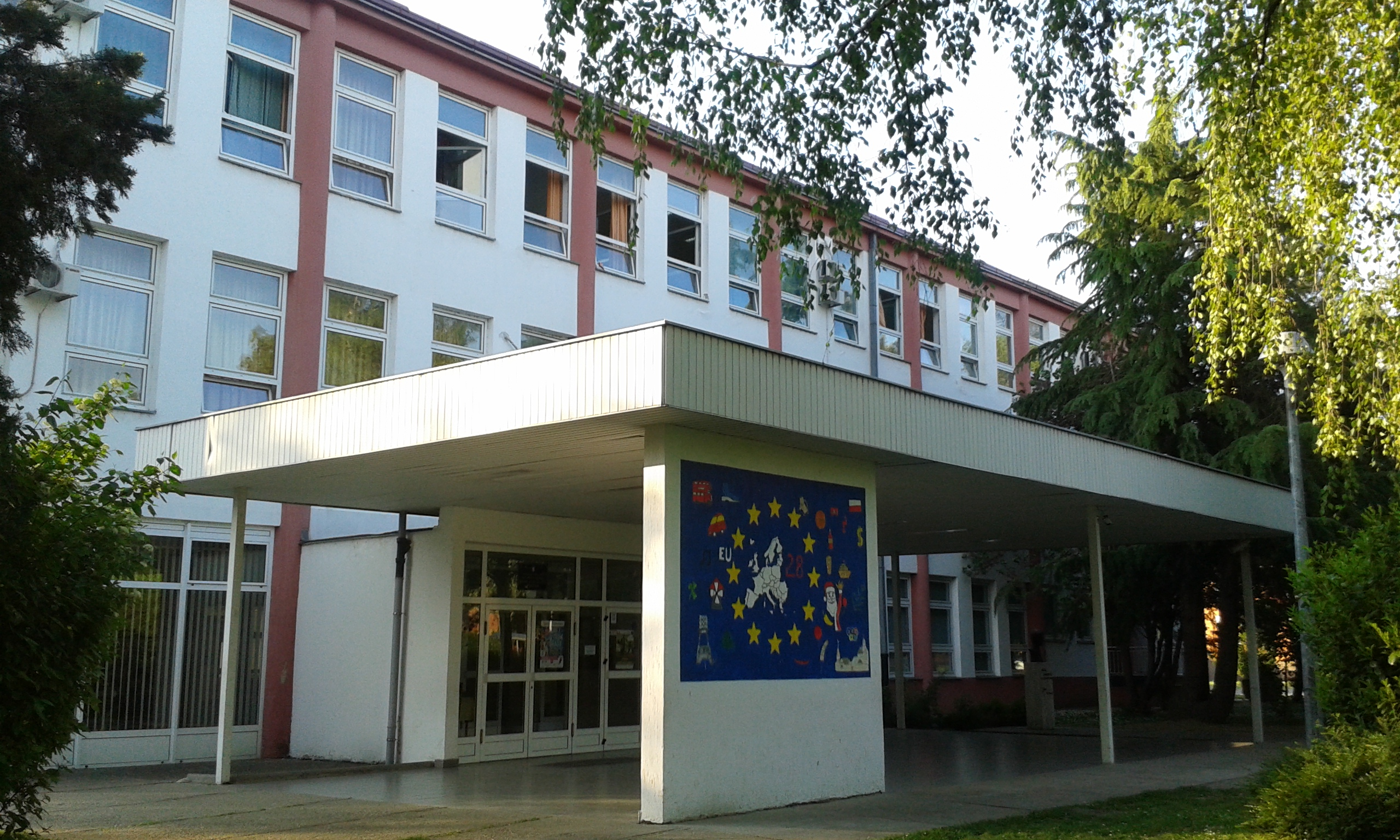 U Vukovaru, 29.rujna 2016.SADRŽAJ1.       UVJETI RADA........................................................................................................................................ 41.1.     Školsko područje................................................................................................................................... 41.2.	Prostorni uvjeti ..................................................................................................................................... 51.2.1.	Prikaz unutrašnjeg školskog prostora .............................................................................................. 51.2.2.	Prikaz vanjskih prostora i plan uređenja.......................................................................................... 92.	PODATCI O IZVRŠITELJMA POSLOVA I NJIHOVIM RADNIM ZADUŽENJIMA  U           2016./17. ŠKOLSKOJ GODINI ...........................................................................................................102.1.	Učitelji razredne nastave.................................................................................................................... 102.2.	Učitelji predmetne nastave………………………………................................................................................ 112.3.	Podatci o ravnatelju i stručnim suradnicima    .............................................................................. 132.4.    Podatci o ostalim zaposlenicima ……………………………………………………………………………………………………. 143 .      ORGANIZACIJA RADA      .............................................................................................................. 153.1.     Podatci o učenicima i razrednim odjelima...................................................................................... 153.2.	Organizacija smjena ........................................................................................................................... 163.3.    Raspored dežurstva učitelja u šk.god.2016./17. ……………………………………………………………………..  173.4.	Godišnji kalendar rada .......................................................................................................................  184.       GODIŠNJI NASTAVNI PLAN I PROGRAM RADA ŠKOLE...................................................... 194.1.     Godišnji fond sati nastavnih predmeta po razrednim odjelima ..................................................194.2.	Plan izvanučionične nastave................................................................................................................ 204.2.1.	Terenska nastava.................................................................................................................................. 204.2.2.	Škola u prirodi....................................................................................................................................... 214.2.3. 	Izleti i ekskurzija................................................................................................................................. 214.3.	Plan izborne nastave ........................................................................................................................... 234.4.	Rad po prilagođenom programu.......................................................................................................... 234.5.	Nastava u kući ....................................................................................................................................... 244.6.	Dopunska nastava.................................................................................................................................. 254.7.	Dodatni rad............................................................................................................................................. 264.8.	Plan izvannastavnih aktivnosti............................................................................................................ 275.	PLAN  ORGANIZIRANJA KULTURNIH DJELATNOSTI U ŠKOLI....................................... 295.1.	Profesionalno informiranje i usmjeravanje..................................................................................... 335.2.    VANJSKO VREJEDNOVANJE OBRAZOVNIH POSTIGNUĆA................................................ 346.	PLAN BRIGE ZA ZDRAVSTVENO-SOCIJALNU I EKOLOŠKU ZAŠTITU UČENIKA........ 347.	PODATCI O RADNIM ZADUŽENJIMA DJELATNIKA ŠKOLE............................................... 367.1.	Tjedno zaduženje odgojno obrazovnih djelatnika škole.............................................................. 367.2.     Podatci o učiteljima pripravnicima................................................................................................... 387.3.	 Podatci o ostalim djelatnicima u školi i njihovim zaduženjima................................................... 398.        PLANOVI PERMANENTNOG STRUČNOG USAVRŠAVANJA.................................................. 408.1.	 Stručno usavršavanje u školi.............................................................................................................. 409.       PLAN RADA STRUČNIH ORGANA, STRUČNIH SURADNIKA , ORGANA UPRAVLJANJA I OSTALIH ZAPOSLENIKA.……………………………………………………… 429.1.    Plan rada učiteljskog vijeća ............................................................................................................... 429.2.    Plan rada razrednih vijeća .................................................................................................................. 439.3.	Plan rada razrednika  ........................................................................................................................... 449.4.	Plan rada Vijeća roditelja.................................................................................................................... 469.5.	Plan rada Vijeća učenika.....................................................................................................................  479.6.    Plan rada Školskog odbora..................................................................................................................  489.7.    Plan rada ravnatelja .............................................................................................................................. 499.8.	Plan rada školskog pedagoga................................................................................................................ 509.9.    Plan rada školskog  psihologa .............................................................................................................. 549.10.	Plan rada knjižničara............................................................................................................................  569.11.	Plan rada tajnika .................................................................................................................................... 579.12.   Plan rada računovođe škole.................................................................................................................. 599.13.   Plan rada domara- ložača………………………………………………………………………………………………………………   599.14.   Plan rada kućnog majstora ……………………………………………………………………………………………………………  609.15    Plan rada kuharice …………………………………………………………………………………………………………………………   609.16.   Plan rada spremačica………………………………………………………………………………………………………………………  6010.      PLAN I PROGRAM PREVENTIVNOG DJELOVANJA ................................................................... 6110.1.    ŠKOLSKI PREVENTIVNI PROGRAM ZA SUZBIJANJE ZLOPORABE SREDSTAVA             OVISNOSTI………………………………………………………………………………………………………………………………………  64  10.2.    PROGRAM MJERA ZA POVEĆANJE SIGURNOSTI U ŠKOLI………………………………………………  6911.       ŠKOLSKI PROJEKTI ………………………………………………………………………………………………………………………. 7412.       ŠKOLSKI RAZVOJNI PLAN ZA 2016./2017.  .............................................................................. 751. UVJETI RADA1.1. Školsko područjeOsnovna škola Siniše Glavaševića nalazi se u dijelu grada Vukovara, zvanom Borovo naselje. To je industrijsko naselje nastalo  tridesetih godina 20. st. oko tvornice obuće „Bata“ ( sada „Borovo“). Potreba za školom ukazala se vrlo brzo zbog doseljavanja velikog broja radnika i njihovih obitelji u Borovo naselje. Tadašnji  je direktor istoimene tvornice želio školu koja će djeci poslužiti za izgradnju plemenitih vrijednosti, kao što su ljubav i ponos prema domovini, roditeljima, sustavnom i stvarnom radu, dobroti. Školska zgrada u kojoj je škola i danas izgrađena je i otvorena za rad 1938. god. na „Batinom“ zemljištu,  u neposrednoj blizini tvornice.U školskom kompleksu, osim škole koja se sastoji od podruma, prizemlja, dviju etaža i potkrovlja, danas se nalazi  još i sportska dvorana (izgrađena 1974.g) . Ispred škole nalazi se neograđeno sportsko igralište. Školska zgrada, sportska dvorana i igralište još uvijek su u vlasništvu Republike Hrvatske, jer nije izdvojena od ostale  imovine tvornice „ Borovo“. Škola je podnijela zahtjev Državnom uredu za upravljanje državnom imovinom radi dobivanja vlasništva nad školskom zgradom, sportskom dvoranom i igralištem radi  unapređivanja rada Škole kroz razne projekte. Naš osnivač, Županija vukovarsko-srijemska nam je dala suglasnost za ovaj postupak.  Većina učenika živi u urbanom naselju višekatnica u neposrednoj blizini škole. Manji broj učenika putuje organiziranim učeničkim autobusom i sa upisnog područja druge osnovne škole jer ova škola, osim redovnog programa na hrvatskom jeziku i pismu, ima i organiziranu  nastavu na srpskom jeziku i ćiriličnom pismu za svu djecu Borova naselja.1.2. Prostorni uvjeti1.2.1. Prikaz unutrašnjeg školskog prostora 	Škola raspolaže s 15 klimatiziranih učionica ( 3 089,32m² neto) opremljenih osnovnom opremom- standardnim namještajem prilagođenim uzrastu učenika te centralnim grijanjem priključenim na gradski plin. Specijaliziranih učionica za predmetnu nastavu je 10, klasičnih učionica 5 te kabineta 11 (vidi tabelu). Cjelokupna bruto površina unutrašnjeg prostora škole iznosi 3 435,72 m². Ovoj školskoj godini planirano je izvršiti adaptaciju dijela školskog hola u dvije manje učionice, kako bi dobili potreban prostor za izvannastavne aktivnosti koje pohađaju učenici koji dolaze iz suprotne smjene. Za te radove novac je osigurao osnivač, Vukovarsko–srijemska županija.Objekt je prvi put saniran 1974.g., a drugom sanacijom 1993./94.g. otklonjen je dio štete prouzrokovan ratnom agresijom. Tom sanacijom obuhvaćeno je krovište, koje je oštećeno uslijed nevremena u prosincu 2008.g. , te 2009.g. u potpunosti promijenjeno.U vrijeme Domovinskog rata školska zgrada bila je devastirana. Obnovljena je šk. god. 2006./07. sredstvima iz CEB – V programa. U svakoj učionici je projektor te računalo za rad učitelja. U svakoj učionici je dostupan internet koji omogućava kvalitetniju nastavu, kao i korištenje e-dnevnika već četvrtu godinu.Informatička učionica opremljena je  računalima za samostalan rad 24 učenika. Jedna učionica na katu namijenjeno za učenike razredne nastave ima 6 računala za izvannastavnu aktivnost učenika 1.-4.r. U dvije učionice instalirana je tzv. pametna ploča za potrebe nastave. Sportska dvorana ima zadovoljavajuće uvjete za provođenje redovnog programa TZK,  ali i izvannastavnih aktivnosti. Škola je dobro opremljena didaktičkim sredstvima i tehničkim pomagalima.Suvremeno je opremljena i školska knjižnica sa čitaonicom. Čitaonica je  opremljena i kao prostor za rad s učenicima neuključenim u izborne sadržaje. Tu je i klub učenika (prostor za rad novinarske skupine, Vijeća učenika, Zadruge „Dunav“ ) opremljen novim namještajem, računalima, printerom te platnom za projekcije.Tablica 1: Učionički prostorTablica 2: Ostali prostori u funkciji nastaveTablica 3: Sportska dvoranaTablica 4: Kuhinja i blagovaonica   Tablica 5: Administrativne prostorijeTablica 6: Sanitarne i ostale slične prostorijeTablica 7: Tehnički prostori1.2.2.Prikaz vanjskog prostora i plan uređenja Školsku zgradu okružuje zelena površina i sportska igrališta koja još nisu uređena zbog neriješenih imovinsko-pravnih odnosa. U neposrednoj blizini škole nalaze se kino-dvorana, sportska dvorana i gradski bazen u izgradnji. Škola je okružena stambenim višekatnicama. Školske god. 2011./12. uredili smo učionicu u prirodi ispred same zgrade škole koja unaprjeđuje izvanučioničnu nastavu.Škola nije ograđena što nam predstavlja veliki problem koji namjeravamo riješiti u suradnji s osnivačem škole i Državnim uredom za upravljanje državnom imovinom. Površina budućeg školskog dvorišta iznosi 12 500m². Prilazni put i parkiralište s 28 parkirnih mjesta su uređeni. U neposrednoj blizini škole izgrađeno je ugibalište za autobus sa natkrivenim stajalištem za učenike-putnike. Cjelokupni prostor unutar škole i neposredna okolica škole pokrivena je sa 20 kamera video nadzora i alarmnim sigurnosnim uređajem.Od šk.god.2012./13. je u školskom dvorištu postavljen solarni treker. Solarni treker je samostojeći solarni sustav (foto-naponska ploča) koji „prati“ sunce i proizvodi električnu energiju. Projekt Solarni suncokret  namijenjen je edukaciji učenika o obnovljivim izvorima energije – energiji  sunca,vjetra. Okoliš škole učenici svake godine uljepšavaju  uz postojeće drveće i cvjetnim gredicama. U prošloj školskoj godini učenici Biološke sekcije zasadili su 20-tak novih sadnica. Planiramo sve postojeće biljke sađene u neposrednoj blizini škole označiti prigodnim ekološkim pločicama sa nazivima kako bi učenici mogli prepoznavati pojedine vrste biljaka  kao u botaničkom vrtu. Ispred škole je postavljena bista heroja Domovinskog rata po kojemu je škola dobila ime: Siniše Glavaševića, velikana koji je dao svoj život za novi i bolji Vukovar. 2.PODATCI O IZVRŠITELJIMA POSLOVA I NJIHOVIM RADNIM ZADUŽENJIMA U 2016./2017.ŠKOLSKOJ GODINI2.1. Učitelji razredne nastave Tablica 8: Učitelji razredne nastave2.2. Učitelji predmetne nastaveTablica 9: Učitelji predmetne nastave         2.3.Podatci o ravnateljici i stručnim suradnicimaTablica 10: Ravnateljica i stručni suradniciČetrnaest učitelja predmetne nastave ima radni odnosu u jednoj ili dvije škole pored naše.	Ove školske godine Ugovore o radu na određeno vrijeme ima ukupno  šest učitelja.	Od stručnih suradnika u školi djeluju pedagog, psiholog i knjižničar.2.4. Podatci o ostalim zaposlenicimaTablica 11: Ostali zaposlenici	Svi zaposleni ispunjavaju uvjete za rad na mjestima na kojima rade.3.ORGANIZACIJA RADA 3.1. Podatci o učenicima i razrednim odjelimaTablica 12: Razredni odjeli      Ove školske godine nastavu polazi ukupno 392 učenika, raspoređenih u 24 odjela. Od toga, nastavu na hrvatskom jeziku i pismu polazi ukupno 212 učenika u 14 odjela. Dvoje učenika školuje se po modelu C ( nastava srpskog jezika i kulture u opsegu 2-5 sati tjedno). Nastavu na srpskom jeziku i pismu po modelu A polazi ukupno 180 učenika u 10 odjela.3.2. Organizacija smjena	Nastava je organizirana u dvije smjene.U školi je organizirano dežurstvo za vrijeme školskih odmora, na hodnicima i u blagovaonici škole, u  koji su uključeni svi učitelji prema utvrđenom rasporedu . U svakoj smjeni dežura 5 učitelja na školskim hodnicima i 2 učitelja u blagovaonici za vrijeme odmora.  	Istim rasporedom određeno je koji učitelji ispraćaju učenike-putnike na autobus.Planirano je i organizirano dežurstvo učitelja za manji broj onih učenika koji ne pohađaju neku izbornu nastavu ugrađenu u redovni raspored. Prijevoz učenika organiziran je za 53 učenika. Učenici putuju na relacijama: Vinkovačka cesta – Borovo naselje, Lipovača – Lipovački put - Trpinjska cesta – Borovo naselje, Borovo – Borovo naselje .Za potrebe  sigurnog prijevoza  učenika škole izrađeno je ugibalište za autobus na cesti i natkriveno stajalište.3.3. RASPORED  DEŽURSTVA UČITELJAŠKOLSKA GODINA 2016./17.Tablica 13: Dežurstvo učiteljaNaznačeni učitelji dežuraju u vrijeme svoje nastave po rasporedu, uključujući odmore neposredno prije i poslije te nastave.Oznaka * učitelji prate učenike putnike na autobus poslije 5. sataOznaka ** učitelji prate učenike putnike na autobus poslije 6. sata	3.4. Godišnji kalendar radaTablica 14: Godišnji kalendar4. GODIŠNJI NASTAVNI PLAN I PROGRAM4.1. Godišnji fond sati nastavnih predmeta po razrednim odjelima		REDOVNA NASTAVATablica 15: Godišnji fond sati4.2.  Plan izvanučionične nastave Plan i program izvanučionične nastavu predviđa terensku nastavu, izlete, ekskurzije, školu u prirodi i zimovanje djece, zavisno zainteresiranosti učenika.Realizirat će se:4.2.1. Terenska nastava     Tablica 16: Terenska nastavaTijekom nastavne godine učitelji planiraju posjetiti i određene kulturne i javne ustanove : 4.2.2. Škola u prirodi        U školi u prirodi boravit će učenici:3.c – Karlobag -5 dana (svibanj-lipanj)           4.2.3. Izleti i ekskurzijePlanirani izleti su:- 1.a i 2.a,b –poludnevni izlet –uži zavičaj- 1.b,c 2.c – poludnevni izlet-Našice i Osijek (svibanj-lipanj) -3.a,b,4.a,b,4.c,d – dvodnevna ekskurzija –Zagreb, Stubičke toplice,Krapina (svibanj)- 5.a,b, 6.a,b i 7.a,b – dvodnevna ekskurzija - Istra- 5.c, 6.c, 7b – jednodnevni izlet –Petnica, Brankovina, Valjevo , Tršić (svibanj)- 8.a – višednevna ekskurzija- Jadranska obala (svibanj)- 8.b– višednevna ekskurzija u Srbiju, Lepenski vir (svibanj)4.3. Plan izborne nastave u Školi       Tablica 17: Izborna nastava4.4. Rad po prilagođenom programuU školi je organiziran rad za učenike s posebnim potrebama. Sukladno članku 6. Pravilnika o osnovnoškolskom odgoju i obrazovanju učenika s teškoćama u razvoju, po modelu potpune odgojno-obrazovne integracije, uz primjenu prilagođenih nastavnih programa školuju se slijedeći učenici:XXXXXXXXXXX, 2.a razred (skupina 7. Orijentacijske liste vrsta teškoća)XXXXXXXXXXX, 3.a razred (skupina 7. Orijentacijske liste vrsta teškoća)XXXXXXXXXXX, 4.a razred (skupina 7. Orijentacijske liste vrsta teškoća)XXXXXXXXXXX, 4.b razred (skupina 7. Orijentacijske liste vrsta teškoća)XXXXXXXXXXX, 4.d razred (skupina 7. Orijentacijske liste vrsta teškoća)XXXXXXXXXXX, 5.a razred (skupina 7. Orijentacijske liste vrsta teškoća)XXXXXXXXXXX 5.b (skupina 7. Orijentacijske liste vrsta teškoća)XXXXXXXXXXX 5.c (skupina 7. Orijentacijske liste vrsta teškoća) XXXXXXXXXXX, 5.c razred (skupina 7. Orijentacijske liste vrsta teškoća)XXXXXXXXXXX, 5.c razred (skupina 7. Orijentacijske liste vrsta teškoća)XXXXXXXXXXX, 6.b razred (skupina 7. Orijentacijske liste vrsta teškoća)XXXXXXXXXXX, 7.a razred (skupina 7. Orijentacijske liste vrsta teškoća)Sukladno članku 5. Pravilnika o osnovnoškolskom odgoju i obrazovanju učenika s teškoćama u razvoju, po modelu potpune odgojno-obrazovne integracije, uz primjenu redovnih nastavnih programa i individualizirani pristup školuju se:XXXXXXXXX, 3.a razred (skupina 7. Orijentacijske liste vrsta teškoća)XXXXXXXXX, 3.b razred (skupina 6. Orijentacijske liste vrsta teškoća)XXXXXXXXX, 4.d razred (skupina 7. Orijentacijske liste vrsta teškoća)XXXXXXXXX, 5.a razred (skupina 7. Orijentacijske liste vrsta teškoća)XXXXXXXXX, 6.a razred (skupina 7. Orijentacijske liste vrsta teškoća)		4.5. Nastava u kućiZa ovaj oblik rada škola nema potrebe.4.6. Dopunska nastavaDopunsku nastavu planiramo fleksibilno prema potrebama učenika pojedinih razreda i oni će se tijekom godine mijenjati. Evidenciju o napredovanju učenika i održanom broju sati vodit će učitelji u e-dnevniku. Dopunsku nastavu vodit će sljedeći učitelji:        Tablica 18: Dopunska nastava4.7. Dodatna nastava       Tablica 19: Dodatna nastava4.8. Plan izvannastavnih aktivnosti, učeničkih društava, družina i sekcija        Tablica 20: Izvannastavne aktivnostiU školi će raditi i Školska zadruga «Dunav» (voditeljica Milica Nanković), koja je kreativno- zanatskog smjera, a u rad zadruge bit će uključene sljedeće skupine:Umetnička grupa – voditeljica Dubravka PonjevićSpretne ruke – voditeljica Andrijana HorvatVizualna i medijska umjetnost  - voditelj Dražen BudimirLikovna sekcija – voditelj Slavko ČučkovićDomaćinstvo– voditeljica Ankica StrešnjakBiološka sekcija – voditelj Predrag TomićModelari – voditeljica Dragica KuzmanovićSvi ostali djelatnici i učenici uključivat će se u rad zadruge prema potrebi i planiranim aktivnostima zadruge kao i  događanjima unutar i izvan škole. Na taj način omogućujemo razvoj kreativnosti i stvaralaštva kod učenika te povezujemo praktični i umni rad. Na prodajnim izložbama povodom Dana škole, Božića i Uskrsa, učenici će moći vidjeti i korist od svoga rada. I ove godine će , kao i prethodnih ,dio novca prikupljen na prodajnim izložbama biti darovan u humanitarne svrhe. Na taj način osvješćujemo učenike o potrebi pomaganja i sudjelovanja u radu za dobrobit članova zajednice u kojoj žive. 5. PLAN ORGANIZIRANJA KULTURNIH DJELATNOSTI ŠKOLEZnačajni datumi obilježavat će se radom u redovnoj nastavi, pisanjem literarnih radova i likovnih radova, radom s razrednikom na satu razredne zajednice, te uz pomoć vanjskih suradnika i sl. Učenici i učitelji će tematski mijenjati i uređivati školske panoe u učionicama, školskim izlozima i u holu škole. Koordinatori u tom radu su učitelji likovne kulture. Za održavanje i estetsko uređenje biljaka u školi i oko škole  zaduženi su učitelji prirode/biologije sa svojim učenicima. Planira se  obilježiti:       Tablica 21: Kulturna i javna djelatnostiU listopadu 2015. godine povodom Međunarodnog dana zaštite životinja,  u suradnji s roditeljima i učiteljima, prikupit ćemo novčana sredstva čime se želi pomoći napuštenim psima Azila  u Vukovaru. Dobrovoljni će prilozi biti namijenjeni kupnji hrane najmlađim stanovnicima skloništa, a učenicima i učiteljima omogućeno razgledavanje azilskoga prostora, razgovor s djelatnicima te druženje sa psima.Učenici će prisustvovati kazališnim i kino predstavama koje budu organizirane u našoj sredini. Odjeli 5. – 8. razreda planiraju posjet HNK u Osijeku, a odjeli 1. – 4. razreda planiraju dvije do tri kazališne predstave u Hrvatskom domu u Vukovaru. Učenici će, također, gledati još neke kazališne predstave sukladno ponudi.Sudjelovat ćemo i natjecati se u susretima “LIDRANO”,  Nauku mladima.Slat ćemo učeničke radove (u sklopu rada izvannastavnih aktivnosti),  na različita natjecanja literarnih i likovnih radova (koja stižu na školu) i u učeničku popularnu periodiku. Tijekom školske godine pratit ćemo zanimljivosti u školi te ih objavljivati na web stranici (glavasevica-vu.skole.hr).5.1. Profesionalno informiranje i usmjeravanje        Tablica 22:5.2. VANJSKO VRJEDNOVANJE OBRAZOVNIH POSTIGNUĆA U školskoj godini 2015./16. škola će i dalje nastaviti pratiti  rezultate  vanjskog vrjednovanja obrazovnih postignuća učenika te sustavno raditi na poboljšanju rezultata. 6. PLAN BRIGE ŠKOLE ZA ZDRAVSTVENO-SOCIJALNU I EKOLOŠKU ZAŠTITU UČENIKA	Briga škole na zaštiti zdravlja učenika u školi usmjerena je na:- ravnomjerno izmjenjivanje fizičkih i intelektualnih (psihičkih) aktivnosti u tijeku radnog dana, tjedna,Prigodom izrade rasporeda sati nastojalo se tijekom dana paziti na pravilnu izmjenu fizičkih i psihičkih aktivnosti učenika.- prehrana učenika u školi,Prehrana učenika u školi organizirana je po cijeni od 5,00 kuna dnevno, uvažavajući tešku materijalnu situaciju roditelja. Djeci se nude pekarski proizvodi koje oni vole,a u skladu s potrebama za pravilan razvitak djece, dodajemo sok, čaj, mlijeko ili voće.- osiguravanje higijensko-estetskih uvjeta života (preobuvanje, uređenje životne sredine)Učenici se prigodom ulaska u školu preobuvaju glede osiguranja boljih higijenskih uvjeta u školi. Škola je uređena i održavamo primjernu higijenu uz maksimalno zalaganje svih djelatnika.- izleti i šetnje u prirodiGotovo svi odjeli planiraju jednodnevne izlete u bližu okolicu (Vukovar, Ilok, Osijek, …). Izleti će se održavati sukladno zakonskim odredbama. Učitelji planiraju  i terensku nastavu kao i druge oblike izvanučionične nastave.U suradnji sa zdravstvenom službom planiramo provoditi programe preventivne zaštite:- provođenje sistematskih pregleda,- redovito cijepljenje učenika,- zdravstveno prosvjećivanje učenika,- pregled djece za upis u prvi razred.- pregled učenika upućenih na opservaciju- prevencija ovisnostiPLAN I PROGRAM RADA ŠKOLSKE MEDICINE ZA ŠKOLSKU 2016./2017. GODINU:           CIJEPLJENJA I SISTEMATSKI PREGLEDI I. razred – docjepljivanje protiv dječje paralize (IPV) – jesen 2016.V. razred – Sistematski pregled i predavanje „Promjene vezane uz pubertet i higijena“ – zima 2016.VI. razred – cijepljenje protiv Hepatitisa B po shemi 0,1,6 – jesen 2016. i proljeće 2017.VIII. razred - Sistematski pregled, cijepljenje protiv difterije , tetanusa, dječje paralize (Diftavax, IPV), profesionalna orijentacija – jesen/zima 2016./2017.          NAMJENSKI PREGLEDI ( uz prethodni dogovor ) za:     Bavljenje sportom, poštedu TZK –e , ljetovanje, upis u SŠ ( četverogodišnje SŠ na      zahtjev škole ),  djecu sa teškoćama u razvoju.7. PODATCI O RADNIM ZADUŽENJIMA DJELATNIKA ŠKOLE7.1. Tjedno zaduženje odgojno-obrazovnih djelatnika školeTablica 23: Tjedna zaduženja7.2. Podatci o učiteljima – pripravnicimaNa početku školske 2016./2017. godine bila su tri učitelja pripravnika, dva na stručnom osposobljavanju bez zasnivanja radnog odnosa, a jedan na ugovor na određeno vrijeme.Tablica 24:Pripravnici u radnom odnosu		Tablica 25: Pripravnici na stručnom osposobljavanju bez zasnivanja radnog odnosa7.3. Podatci o ostalim djelatnicima u školi i njihovim zaduženijimaTablica 26 :Ostali djelatnici8. PLANOVI PERMANENTNOG STRUČNOG USAVRŠAVANJASvi učitelji škole će se aktivno uključivati u sve oblike usavršavanja, kako unutar  tako i izvan škole. Za individualno i kolektivno permanentno obrazovanje učitelji će na početku  školske godine izraditi plan i program rada.		8.1. Stručno usavršavanje u školiSvi članovi Učiteljskog vijeća će pratiti dostupnu stručnu literaturu, pedagoško - psihološku literaturu i pedagošku periodiku: stručne časopise i "Školske novine". Ove godine  pažnja biti posvećena stručnom usavršavanju učitelja putem webinara.Najveći dio bit će usmjeren na osposobljavanje, stjecanje praktičnih znanja i iskustva prema zahtjevima HNOS-a i stjecanje znanja u izradi kurikula sukladno smjernicama hrvatskog nacionalnog obrazovnog standarda. 	Učitelji u školi su organizirani u stručne aktive:Aktiv učitelja razredne nastave: Aktiv učitelja društvene grupe predmeta planira održati četiri stručna skupa: RUJAN 2016.Plan i program Aktiva učitelja razredne nastave;Plan organiziranja izvan učioničke, terenske nastave, izleta, ekskurzija i škole u prirodi, školski projekt;Mjesečno planiranje – krovni pojam, tema mjeseca, izrada plakata;Razno – pitanja i prijedlozi;LISTOPAD 2016.Predavanje školske pedagoginje: Praćenje, vrednovanje i ocjenjivanje učenika s poteškoćama;Prezentacija: Metode kritičkog mišljenja – učiteljica Ljiljana Kojić;Obilježavanje Dječjeg tjedna i Dana zahvalnosti za plodove zemlje;Dogovor o obilježavanju Dana škole;Dogovor o obilježavanju 20. obljetnice sjećanja na žrtvu Vukovara 1991.Razno – pitanja i prijedlozi;VELJAČA 2016.Predavanje školske psihologinje Martine Pavković: Podrška učenicima s ADHD– om;            2.   Dogovori oko organiziranja maškara u školi i gradu i obilježavanju Dana                  zaljubljenih – Valentinova i maškara;           3.   Dogovor o prezentaciji polugodišnjeg školskog projekta „Moj ružičasti svijet“           4.   Razno – pitanja i prijedlozi, tekuća problematika;SVIBANJ 2016.Prezentacija školske knjižničarke Biljane Krnjajić: Godišnji školski projekt poticanja čitanja kod učenika drugih i trećih razreda „Čitajmo zajedno – čitajmo naglas: zaboravljene knjige“ ;2.  Kreativna radionica – izrada predmeta od prirodnih materijala3.  Razno – pitanja, prijedlozi i informacije;             2. Aktiv društvene grupe predmetaAktiv učitelja društvene grupe predmeta planira održati tri stručna skupa:STUDENI 2015.Igre u nastavi engleskog jezika – Mirjana GlišanovićSIJEČANJ 2017.Čitanje s razumijevanjem – Branimira BarunSVIBANJ 2017.Klimatske promjene – Ivan Groznica3. Aktiv prirodne grupe predmetaAktiv učitelja prirodne grupe predmeta planira održati pet stručnih skupova: RUJAN 2016.1. Konstituiranje aktiva prirodne grupe predmeta 2. Biranje predsjednika aktiva i zapisničara3. Prijedlog programa rada i njegovo donošenje4. Zaduženje učitelja u redovnoj,dopunskoj,dodatnoj,izbornoj nastavi i izvannastavnim aktivnostimaLISTOPAD/STUDENI 2016.1. Korelacije nastavnih programa2. Biogorivo – Mladen SosićPROSINAC 2016./OŽUJAK 2017.1. Pripreme za natjecanje učenika2. Zaštita jedinki i staništa – Milica Nanković, Novica GajićTRAVANJ/SVIBANJ 2017.1. Rezultati natjecanja2. Predavanje  po izboru – Predrag Tomić3. Klimatske promjene – Ivan GroznicaLIPANJ 2017.1. Analiza rada stručnog aktiva9. PLAN RADA STRUČNIH ORGANA, STRUČNIH SURADNIKA , ORGANA   UPRAVLJANJA I OSTALIH ZAPOSLENIKA9.1. Plan rada Učiteljskog vijećaTablica 27: Plan rada UV9.2. Plan rada Razrednih vijeća            	Tablica 28: Plan rada  RV9.3.Plan rada razrednika        Tablica 29: Plan rada razrednika9.4. Plan rada Vijeća roditeljaVijeće roditelja se sastoji od predstavnika svih razrednih odjela u školi. Sastaju se tijekom školske godine na vlastiti zahtjev, kada je to potrebno.Vijeće roditelja je važan čimbenik u povezivanju i suradnji roditelja i škole.Tablica 30: Vijeće roditelja9.5. Plan rada Vijeća učenikaU Školi radi i Vijeće učenika. Konstituirano je od predstavnika svih razrednih odjela i njihovih zamjenika. Radit će na sastancima koji će se održavati najmanje dva puta tijekom šk. god. Predstavnik Vijeća učenika će sudjelovati u radu tijela škole onda kada se odlučuje o pravima i obvezama učenika, ali bez prava odlučivanja. Djeluje na humanitarno - duhovnom, obrazovnom, zabavnom, informativnom i tehničkom području naše škole.Tablica 31: Vijeće učenika9.6. Plan rada Školskog odbora             Tablica 32: Plan rada ŠO	         9.7. Plan rada ravnateljaPozornost i aktivnost ravnatelja bit će usmjerena prema sljedećim obvezama:planiranje, programiranje i organizacija odgojno obrazovnog radapraćenje i unapređivanje nastavesavjetodavni rad  s učiteljima i stručnim suradnicima uvođenje pripravnikakadrovska problematikarješavanje imovinsko pravne problematikeposlovi vezani uz adaptaciju školskog holasuradnja s lokalnom zajednicom i upravomrad na školskom kurikulumusuradnja sa NCVV-a,MZOS-a,osnivačem,Gradom Vukovarom,Centrom za socijalnu skrb te ostalim ustanovamaTablica 33: Plan rada ravnateljice9.8. Plan rada školskog pedagogaTablica 34:Plan rada pedagoga 2016./2017.9.9. Plan rada školskog psihologaTabela 35: Plan rada psihologa 9.10. Plan rada knjižničaraTabela 36: Plan rada knjižničara9.11. Plan rada tajnika školeTablica 37:Plan rada tajnice9.12. Plan rada računovođe školeTablica 38: Plan rada računovođe    9.13.Plan rada domara-ložačaTablica 39: Plan rada domara- ložača9.14. Plan rada kućnog majstoraTablica 40: Plan rada kućnog majstora9.15.Plan rada kuharice 9.16.Plan rada spremačicaPoslove čišćenja obavlja 6 spremačica s punim radnim vremenom na neodređeno radno vrijeme . Čišćenje se odnosi na čišćenje unutarnjih prostora škole  3.435,72 m² i cca 12.500 m² vanjske površine oko škole.  Poslovi čišćenja  6 spremačica10. PLAN I PROGRAM PREVENTIVNOG DJELOVANJAProgram prevencije u školi  temelji se  na postavkama koje podrazumijevaju prevladavanje potencijalnih rizičnih elemenata i stvaranju čimbenika za zdrav stil života.U planiranju preventivnog sprječavanja društveno neprihvatljivog ponašanja učenika, polazimo od obitelji kao temeljne odrednice za odgoj djece. Potrebno je procijeniti potrebe djece i mladeži, jer svako nezadovoljavanje osnovnih ljudskih potreba: fiziološke potrebe, potreba za ljubavlju, moći, zabavom, slobodom, onemogućuju pravilno odrastanje djece. Današnje vrijeme tranzicije, privatizacije i prilagođavanja, posebno u Vukovaru, ne omogućuje zadovoljavanje učeničkih potreba, te narušavaju bezbrižnost djetinjstva i stvaraju poremećaje u obitelji.Budući da je obitelj smještena u kontekst zajednice, u prevenciji je potrebno zagledati i kontekst zajednice i njezinog utjecaja na mladež. U njoj se određenim intervencijama, postupcima i kontinuiranim djelovanjem nastoji kompenzirati djelovanje loših činitelja. Potrebno je ugraditi, razviti i ojačati zaštitne činitelje, da bi se spriječio nastanak i razvitak određenih poremećaja ili neželjenih pojava.Potrebno je zadovoljiti određene uvjete da bi intervencije mogle biti uspješno provedene i to na tri razine:-mikro – obitelj, škola, susjedstvo,-mezo – obitelj- škola, obitelj – susjedstvo, obitelj – lokalna zajednica,-makro- šira lokalna zajednica koja dirigira promjene u mikro i mezo sustavu.Da bi se postiglo prevladavanje potencijalnih rizičnih elemenata, potrebno je uključiti što veći broj članova zajednice u zajedničke akcije, te preuzeti odgovornosti za provođenje cjelokupnog procesa preventivnih mjera. Škola kao značajan činitelj u odgoju djece preuzima svoju odgovornost i uključuje se u sljedeće faze:Dijagnosticiranje i identifikacija Budući da u školu dolaze učenici u dobi od 6 do 15 godina, to je razdoblje u kojem se učenici dobro upoznaju i mogu se otkriti mogući čimbenici rizika u obitelji te na takve učenike obratiti veću pozornost i preventivno djelovati. Otkrivanje i identifikaciju učenika s poremećajima u ponašanju i učenika problematičnog ponašanja, provest ćemo pomoću savjetodavnog rada učitelja, stručnih suradnika i ravnateljice Škole, analizom odgojne situacije u razrednim odjelima na sjednicama Razrednih i Učiteljskih vijeća, kao i analizom rezultata dobivenih provedbom sociometrijskog postupka. Rezultati sociometrijskog postupka provedenih u određenim razredima (prema potrebama određenog razrednog odjela) poslužit će ne samo u svrhu analize stanja u tom odjelu, nego i izradu plana aktivnosti za unaprjeđivanje istog. Rezultati će poslužiti i kao smjernice i upozorenje razrednicima i stručnim suradnicima na određene učenike te njihov položaj u razredu.Program djelovanjaProgramom preventivnog djelovanja unutar i van Škole planiramo sljedeće aktivnosti :Rad s djecom koja počinju pokazivati problematična ponašanja, ali koja su još prihvatljiva i uz veću pozornost Škola ih može sama preusmjeriti. Važni faktori prevencije kod ovakvih učenika su :Razrednik, razredna zajednica, Razredno vijećePedagog i psiholog – individualni i skupni savjetodavni rad s učenicimaPovezanost roditelja i ŠkoleUključivanje ravnateljice Škole u rad s učenicima, roditeljima, koordinacija s društvenom zajednicomPredavanja sa svrhom edukacije učitelja i stručnih suradnika na Učiteljskom vijeću, seminari i savjetovanjaPredavanja sa svrhom edukacije roditelja u suradnji s vanjskim suradnicima (CZSS, MUP, DZVU, razne udruge i organizacije)Rad s učenicima čije ponašanje je postalo društveno neprihvatljivo i koje Škola ne može sama svojim djelovanjem učiniti prihvatljivim. U tim je slučajevima potrebna veća pomoć ostalih čimbenika društvene zajednice :Centar za socijalnu skrb VukovarPolicijska postaja VukovarVanjski suradnici određenih profila : socijalni pedagozi, psiholozi, psihijatri, defektoloziZdravstvene ustanoveEvaluacija programaProgram škole za prevenciju problematičnih ponašanja i poremećaja ponašanja učenika bit će smjernica za rad svih čimbenika, zainteresiranih i educiranih, da tom problemu pojedinca, obitelji i društvene zajednice pomognu.Tim za kvalitetu Škole svake će školske godine na zadnjoj sjednici procjenjivati uspješnost ostvarivanja programa te davati smjernice za izradu, nadopunu i moguću promjenu svakog sljedećeg programa.Voditeljica Preventivnog programa školska je psihologinja Martina Pavković.Povjerenstvo, na nivou Škole, koje će evaluirati i unaprjeđivanje programa prevencije, radit će u sastavu :1.  Slavica Mišić – ravnateljica                2. Milica Marić – pedagog                      3. Martina Pavković- psiholog                 4. Karolina Nadaždi Hideg  - učiteljica HJ, POV5. Mirjana Glišanović- učiteljica EJ6. Ana Kanđera – učiteljica EJ7. Maja Stjepanović – učiteljica HJ10.1. ŠKOLSKI PREVENTIVNI PROGRAM ZA SUZBIJANJE ZLOBORABE SREDSTAVA OVISNOSTIOsnovna škola Siniše Glavaševića u Vukovaru je u sklopu Godišnjeg plana i programa rada škole izradila i Program rada za prevenciju zloporabe sredstava ovisnosti.	Školski preventivni program sastoji se od niza nespecifičnih i vrlo specifičnih programskih aktivnosti. Podunavlje- kao specifična društvena, privredna i socijalna sredina, još uvijek ima posebnosti  u odnosu na druge dijelove Republike Hrvatske, poglavito grad Vukovar. Obnova je u tijeku, no privreda je razorena i još nije počela obnova gospodarstva. Pučanstvo je siromašno, nezaposlenost je velika te mnoge obitelji nemaju stalne izvore prihoda. 	Takvo je životno okruženje vrlo pogodno za delikvente: preprodavače droga, cigareta, alkohola i ostalog, jer se na taj način mogu brzo obogatiti. Depresivno okruženje pogodno je tlo za nezadovoljne mlade ljude koji su skloni  prihvaćanju  različitih vrsta poroka. 	U koncipiranju školskog preventivnog programa vodili smo računa o heterogenosti školske populacije. Svjesni smo opasnosti -  jedna poruka nekom učeniku s obzirom na sadržaj i formu, može koristiti, a u drugog može izazvati neželjeni učinak.Školski preventivni program za suzbijanje zloporabe sredstava ovisnosti provodit će se na različitim nivoima i putem različitih aktivnosti i projekata.Mjere usmjerene na učeničku populaciju1.1.Škola treba mladima poboljšati kvalitetu životaDjeca se trebaju veseliti odlasku u školu. U pristupu učenicima treba koristiti princip individualizacije, organizirati izvannastavne i izvanškolske aktivnosti prema interesu djece, a izbornom nastavom i dodatnim programima uskladiti sklonosti učenika s mogućnostima i potrebama društva. 1.2. U sklopu organizacije slobodnog vremena učenika i održavanja  psihotjelesne ravnoteže djece škola treba u suradnji s roditeljima i ostalim činiteljima lokalne zajednice organizirati što više sportskih aktivnosti prilagođenih individualnim potrebama učenika. Time planiramo znatno reducirati zanimanje učenika za neprihvatljiva ponašanja. Prednost će dobiti sportovi u kojima sudjeluje veći broj učenika. U školi imamo skupine odbojke, košarke, stolnog tenisa, rukometa, badmintona, gimnastike i šaha, a i sami razredni odjeli često se natječu među sobom u raznim sportskim igrama. U školi postoji niz grupa koje zadovoljavaju različite učeničke interese (zbor, likovnjaci, Mali englezi, modelari, recitatori, glumci, literarci, novinari, Demokratski školarci, biolozi, itd.) Osim redovite, organizirana je izborna, dodatna i dopunska nastava. I ove školske godine nastavljamo s izvannastavnom aktivnosti- Domaćinstvo koja bi trebala učenicima omogućiti stjecanje praktičnih životnih vještina.2. Dodatne mjere u okviru diskretnih nastavnih programa2.1. Pomoć u rješavanju kriznih situacijaUčitelji i razredne i predmetne nastave, posebice razrednici,  pratit će ponašanje i psihotjelesno stanje svojih učenika i povremeno diskretnim zaštitnim programima intervenirati. Pri tome treba uključiti pedagoga, psihologa, liječnicu školske medicine, ravnateljicu ili suradnike u Centru za socijalnu skrb Vukovar. U radu ćemo koristiti metode razgovora, savjetovanja, aktivnog slušanja, rada u manjim skupinama, u kreativnim radionicama i sl.2.2. Edukativni programi formirat će stajališta učenika u odnosu na uporabu pojedinih sredstava ovisnosti. Informacije treba prenositi na način koji potiče razmišljanje. a) SAT RAZREDNOG ODJELANa satima razrednog odjela razrednici će obraditi različite teme i sadržaje poput razvijanja odgovornosti za vlastite postupke, primjenjivanje uljudnog ponašanja i uvažavanja različitosti, briga o zdravlju i osobnoj higijeni, briga o mentalnom zdravlju, prepoznavanje vrijednosti vlastitih mišljenja i osjećaja, razvijanje osjećaja vlastite vrijednosti, razvoj samopouzdanja i životnih vještina od komunikacije do donošenja ispravnih odluka. Sve navedene teme i sadržaji pomoći će razvoju samopoštovanja kod učenika što bi, u konačnici, trebalo dovesti i do smanjenja prihvaćanja sredstava ovisnosti.b) ZDRAVSTVENI ODGOJSvrha zdravstvenog odgoja uspješan je razvoj djece i mladih u zdrave, zadovoljne, uspješne, samosvjesne i odgovorne osobe. Program zdravstvenog odgoja obuhvaća očuvanje zdravlja i kvalitete života, humane odnose, prevenciju ovisnosti, kulturu društvene komunikacije i prevenciju nasilničkog ponašanja. Program, između ostalog, podrazumijeva i povezanost tjelesnog, mentalnog, duhovnog, emocionalnog i socijalnog aspekta zdravlja, a ispunjenje i stabilnost u svakoj od navedenih dimenzija pridonosi cjelovitosti razvoja i povećanju kvaliteta življenja svake osobe.Neke od tema i sadržaja koje su obuhvaćene modulima zdravstvenog odgoja, a pridonose prevenciji uporabe sredstava ovisnosti su :-zdrava i pravilna prehrana-tjelesna aktivnost-mentalno zdravlje-prevencija nasilničkog ponašanja.Nastava zdravstvenog odgoja provodi se u propisanom obimu sati, na satima razrednika, u okviru Nastavnog plana i programa određenih predmeta, koristeći se različitim oblicima i metodama rada i poučavanja (rad u parovima, malim skupinama, organizirana predavanja, pedagoške radionice, ...).c) NASTAVNI PLAN I PROGRAMDio Preventivnog programa za suzbijanje sredstava ovisnosti i sadržaji Zdravstvenog odgoja integrirani su u nastavne programe predmeta Prirode i društva, Prirode, Biologije, Kemije, Tjelesne i zdravstvene kulture (primarni nositelji prevencije), ali i kroz sve ostale predmete (sekundarni nositelji prevencije). Slijedom Nastavnog plana i programa, kao i Godišnjim planom i programom svakog nastavnog predmeta, bit će obrađivane određene nastavne cjeline, teme i jedinice.d) PROJEKTI – AKCIJA JE PREVENCIJA – RECI NE OVISNOSTI!U listopadu 2016. godine, povodom Mjeseca borbe protiv ovisnosti, planiran je projekt Akcija je prevencija kojega provodimo već osmu godinu.Učenici 8. razreda u pratnji svojih razrednika i stručnih suradnika posjetit će Centar Neovisnost u Vrbici pri čemu će se održati edukacijsko – predavački i radionički dio. Odvijat će se u dvije faze:1. Posjet Udruzi  Neovisnost – Vrbica,2. Edukacija za roditelje.Kroz aktivnost Posjet terapijskoj zajednici s ciljem upoznavanja mladih, na specifičan i autentičan način upriličena su predavanja i svjedočanstva bivših ovisnika o putu koji vodi u ovisnost te o njihovim učincima i posljedicama. Učenici se upoznaju s radom terapijske zajednice, predsjednikom udruge, psihoterapeutkinjom, psihologinjom i štićenicima Centra.Centar nam nudi niz mogućnosti: edukaciju, upoznavanje s Udrugom i njezinim štićenicima, predsjednikom te zaposlenicima. Drugi je dio veseliji i djeci primamljiviji – radionički, druženje uz unaprijed pripremljene poslastice te rad u kreativnim skupinama. Radionice, između ostalog, obuhvaćaju i obradu i izradu suvenira i nakita od drveta - aplikacija motiva na drvenu površinu metodom gorenja - pirografija, stolarsku radionicu, vrtlarstvo, salvetna tehnika - decoupage i radionicu pečenja kolača.     Cilj ovakvih susreta je osmišljavanje konstruktivnog provođenja slobodnog vremena, kao i kreativnog izražavanja kroz aktivnosti kreativnih radionica te razvoj vještina mladih ljudi koje će im omogućiti aktivno, djelotvorno i odgovorno suočavanje sa situacijama i izazovima svakodnevnog života.                                           Drugi edukacijski dio namijenjen je roditeljima koji se svakodnevno susreću s navedenim problemom zlouporabe sredstava ovisnosti (alkohol, cigarete, droga). Uz pripremljen predavački i radionički dio, roditelji će se upoznati sa svim vrstama teških i lakih droga, kako uočiti i prepoznati znakove zlouporabe sredstava ovisnosti te mogućim posljedicama konzumiranja. Također, putem predavanja i radionica roditelji će se educirati i o sljedećim temama:što mogu učiniti u sprječavanju razvoja ovisnosti,koja je njihova uloga u prevenciji,upoznavanje s ponašanjem djeteta kroz pubertet i adolescenciju,upoznavanje s ponašanjem mladih u problemu,upoznavanje  s početnim eksperimentiranjem,jačanje svijesti o važnosti roditeljske uloge i povezanosti koja mora postojati između svih članova obitelji; roditelj mora znati kako odgovoriti na potrebe mladog čovjeka – duhovne, emocionalne, intelektualne, društvene, ali i financijske,isticanje važnosti discipline, jasnog i autoritativnog postavljanja granica i pravila mladenačkom neželjenom ponašanju,prepoznavanje problematičnog ponašanja i mogućnost njihova rješavanja ponudom obiteljske i individualne terapije,otvoriti prostor roditeljskoj inicijativi, promijeniti njihovu dosadašnju ulogu pasivnog i nemoćnog promatrača te omogućiti im rad na sebi.e) PREDAVANJA U SURADNJI S VANJSKIM SURADNICIMA (Dom zdravlja Vukovar, Policijska postaja Vukovar, Centar za socijalnu skrb, …)Tijekom prošlih godina Škola je ostvarila suradnju s Domom zdravlja Vukovar te je organiziran niz različitih predavanja za učenike 5.-8. razreda na temu prevencije uporabe sredstava ovisnosti. Istu suradnju planiramo nastaviti i ove, ali i svih sljedećih godina. Predavanja učenicima održavaju djelatnici zdravstvene skrbi, a najčešće se teme odnose na sprječavanje zlouporabe sredstava ovisnosti kao što su alkohol, cigarete, droge.Također, planiramo suradnju i s djelatnicima Policijske postaje Vukovar i Centra za socijalnu skrb, koji će govoriti o zakonskim obvezama učenika i roditelja, rizičnim ponašanjima, noćnim izlascima i svim onim čimbenicima koji mogu dovesti do zlouporabe sredstava ovisnosti. Edukativna predavanja bit će održana i za učenike i za roditelje.Škola će, također, biti i partner određenim udrugama i institucijama na sljedećim projektima, a s ciljem podizanja kvalitete života naših učenika i smanjenja rizičnih ponašanja: „Obuka neplivača u osnovnoj školi“   - sportsko društvo Casper, Vukovar „Zdrav za pet“ – MUP, Zavod za javno zdravstvoMUP: „Manje oružja – manje tragedija“; „Mir i dobro“; „Sigurnost i zaštita djece na internetu“; „Poštujte naše znakove“10.2.PROGRAM MJERA ZA POVEĆANJE SIGURNOSTI U ŠKOLIU školskoj godini 2016./17. nastavit ćemo s provedbom projekta koji pridonose povećanju mjera sigurnosti u našoj školi:Program UNICEF-a “Za slobodno i poticajno okruženje u školi“ Škola posjeduje status “Škole bez nasilja” od 2007. godine, a rad na projektu nastavlja se i dalje. U realizaciji zadataka usmjereni smo na održavanje uspostavljenih vrijednosti i aktivnosti koje su usmjerene na sprječavanje i reagiranje na vršnjačko zlostavljanje.U radu se uvažavaju uspostavljeni KRITERIJI KVALITETE I ODRŽIVOSTI:- razredna i školska pravila,- dežurstva učitelja i učenika,- restitucija i protokoli o postupanju,- obrade tema zlostavljanja u redovnom nastavnom programu,- kontinuirana edukacija učitelja,- kontinuirano raspravljati o radu na prevenciji i reagiranju na zlostavljanje na  službenim tijelima škole,- suradnja s roditeljima, lokalnom zajednicom,- anketiranje učenika i roditelja  s ciljem praćenja trendova zlostavljanja,- dokumentiranje svih aktivnosti koje škola poduzima u prevenciji i   reagiranju na zlostavljanje.Radionice koje se provode u sklopu ovog programa imaju za cilj poučiti učenike socijalnim i komunikacijskim vještinama kojima ćemo ih ohrabriti i podržati da budu aktivni i tolerantni promovirajući ideje podrške, suradnje, uvažavanja različitosti i rada na predrasudama kojima smo u školskom okruženju svakodnevno svjedoci.Ideja se zasniva na činjenici da učenici mogu pomoći jedni drugima u uspostavljanju prijateljskih veza kroz zajedničke vršnjačke aktivnosti. Koncept je baziran na urođenoj sposobnosti djece da podijele i iskažu osjećaje i da budu od koristi drugima. Potiče se prirodna želja djece da se jedni prema drugima odnose na suradnički način.Očekivani rezultati: senzibiliziranost za rad sa djecom s posebnim potrebamaPovećanje praga tolerancije na različitostiPoboljšanje komunikacijskih i socijalnih vještinaVeće uvažavanje vlastitih i tuđih osjećaja i potreba.CAP PROGRAM U školama diljem svijeta kao i Hrvatskoj provode se danas brojni preventivni programi protiv zlostavljanja djece. CAP (Child Assault Prevention) program sveobuhvatni je program primarne prevencije zlostavljanja djece koji se primjenjuje u mnogim zemljama.Glavni ciljevi u borbi protiv zlostavljanja i zanemarivanja djece, koje je CAP od samih svojih početaka 1978.god. prihvatio, su:Naučiti djecu da prepoznaju potencijalno opasne i uvredljive situacije;Pružiti strategije koje mogu pomoći djeci kada se nađu u takvim situacijama;Ohrabriti djecu da razotkriju zlostavljanje ako se ono dogodilo u prošlosti ili ako se još uvijek događa;Poučiti roditelje i učitelje o zlostavljanju i zanemarivanju kako bi bili spremni suočiti se s takvim problemima i adekvatno reagirati;Smanjiti ranjivost djece i njihovu izloženost različitim oblicima zlostavljanja poučavajući ih prevencijskim strategijama ili osiguravanjem kvalitetnije potpore njima važnih osoba ( roditelja i osoblja škole koju pohađaju);Senzibiliziranje javnosti za problemCAP program pruža mjere primarne prevencije zlostavljanja djece za:djecu u predškolskoj dobi;djecu ranog školskog uzrasta;adolescente;djecu s posebnim potrebama;roditelje;profesionalce.Udruga roditelja „Korak po korak“ iz Zagreba provodi program u Hrvatskoj od 1999. god. uz potporu MZOŠ-a, MOBMS-a i jedinica lokalne i regionalne samouprave. Surađuje s Međunarodnim centrom za prevenciju napada (ICAP).U našoj školi CAP program provodi se već jedanaestu godinu u nižim razredima, a ove školske godine, u studenom, održat će se 6 radionica u 2. razredima (2.a,b,c) i to tri s roditeljima i tri s učenicima. Radionice će održati 2 tima CAP pomagača: 1. učiteljice Ružica Sabo i Jasna Panza te psihologinja Martina Pavković;2. učiteljice Ljiljana Kojić i Jasna Katanić te knjižničarka Biljana KrnjajićDjecu treba slušati vjerovati im. Ona nam najbolje mogu reći istinu o sebi i svojoj patnji. Dijete nikada nije odgovorno za zlostavljanje, ono je uvijek žrtva! Roditelj mora biti sposoban suprotstaviti se zlostavljaču i zaštiti svoje dijete! Pravo djeteta na zadovoljavanje primarnih potreba iznad je bilo kojeg prava, pa i roditeljskog.TeenCAP PROGRAM Teen CAP program u Hrvatskoj se provodi od 2001. godine s učenicima sedmih i/ili osmih razreda.    Od školske 2012./2013. godine posebnu se pažnju posvetila i temi seksualnog nasilja. Jedno od petero djece žrtva je nekog oblika seksualnog zlostavljanja i nasilja. Ono se događa djeci neovisno o spolu, dobi, boji kože, socijalnom statusu i religiji. Danas se seksualno nasilje smatra čestim, nedovoljno poznatim i slabo kontroliranim deliktom koji se događa u blizini svih nas u svim društvenim slojevima. Razloge većeg udjela djece u ukupnom broju oštećenih možemo potražiti i u činjenici da su djeca ranjivija i počiniteljima je lakše njima manipulirati, da ne pružaju otpor i rjeđe se povjeravaju. Ove školske  godine planirane su radionice s učenicima 7. i/ili 8. razreda (7.a,b 8.a,b) i njihovim roditeljima, koje će provesti posebno educirani TeenCAP pomagači: Ružica Sabo, Biljana Krnjajić, Milica Marić i Martina Pavković.Glavni ciljevi TeenCAP programa su:povećati društvenu osjetljivost prema napadima na adolescente i njihovoj ranjivosti;pružiti adolescentima znanje i vještine kako bi se znali nositi s potencijalno opasnim situacijama;mijenjati stavove koji pogoduju nasilju kako bi se smanjila razina nasilja u njihovim životima.ADOLESCENCIJA je prijelazno razdoblje između djetinjstva i zrele dobi (11. do 21. god.) Teško je točno odrediti početak i završetak. Postoje tri faze razvoja:rana adolescencija (11. do 15. god.)srednja adolescencija ( 15. do 18. god.)kasna adolescencija ( 19. do 21. god.)U svakoj fazi razvoja adolescencije događaju se velike promjene: fizičke, psihološke i socijalne. Uzroci ranjivosti adolescenata su nedostatak znanja, teško ili nikako primaju informacije, nedostatak moći, ovise o odraslima i izolacija.Nasilničko ponašanje tinejdžera nije „dječja igra“! Osobe koje se nasilno ponašaju u toj dobi nastavit će to i u budućnosti, pa društvo treba reagirati prije nego oni postanu dio policijske statistike. Svaki pokušaj smanjenja nasilja u društvu mora uključivati rad s adolescentima!TeenCAP radionice za učenike, nakon održanih roditeljskih sastanaka, traju 3 školska sata u uzastopna 3 dana. Radionice vode 2 voditelja, pomagača. Prvi dan su je zajednička radionica, a 2. i 3. dan dječaci i djevojčice su odvojeni u zasebnim radionicama. Nakon svake radionice osigurava se vrijeme za individualne razgovore s učenicima koji to žele.10.3. SIGURNOST DJECE NA INTERNETUU školskoj godini 2016./17. planiramo provesti radionice o sigurnosti djece na internetu na satima razredne zajednice. Radionice će se povoditi tijekom veljače, kada se obilježava i Dan sigurnijeg interneta. Sve radionice preuzete su iz projekta „Sigurnih pet za sigurniji internet“.Radionice će provoditi učiteljice informatike i matematike: Sanela Kralj, Marija Skender i Sanela Milanović, te stručni suradnici: pedagoginja Milica Marić, psihologinja Martina Pavković i knjižničarka Biljana Krnjajić.Generacije koje se trenutno školuju, kao i one koje tek dolaze, trebale bi se pripremiti za svakodnevno korištenje informacijskih i komunikacijskih tehnologija (IKT). Digitalne kompetencije su ključne kompetencije koje svaki pojedinac treba posjedovati kako bi se prilagodio svijetu koji se brzo mijenja. Njihova definicija, zajedno sa znanjem i vještinama uključuje kritički odnos prema odgovornom korištenju informacijske i komunikacijske tehnologije. U ovo digitalno doba djeca su sve više usmjerena na računala i mobilne uređaje i to od vrlo rane dobi. Potrebno ih je poučiti njihovom pravilnom korištenju. Upravo zbog toga na satima razrednika obrađujemo pojedine teme o sigurnosti na internetu.Cilj programa Sigurnost djece na internetu je pružiti učenicima informacije u području rizičnog i sigurnog korištenja interneta i novih tehnologija. Ovim programom nastojimo učenike pripremiti za korištenje računala i interneta, te im dati savjete primjerene njihovoj dobi s naglaskom na vidljivost i dostupnost osobnih podataka na internetu, o raznim lošim i štetnim posljedicama online komunikacije, uz istodobno poticanje kreativnosti i cjeloživotnog učenja istraživanjem i učenja pomoću interneta.Djeca i mladi ljudi danas koriste ogromnu moć digitalnih medija za istraživanje, povezivanje i učenje na način koji prije nismo mogli ni zamisliti. Na taj način imaju iznimne mogućnosti za učenje, a ipak se suočavaju s mnogim potencijalnim zamkama.Ovim programom nastojimo osnažiti i omogućiti učenike da nauče kritički misliti, sigurno se ponašati na internetu i odgovorno sudjelovati u digitalnom svijetu. Djecu poučavamo o pravilnom i sigurnom korištenju informacija koje su im dostupne. Nastojimo ih naučiti da znaju razlikovati dobru od loše informacije, da poštuju internetski bonton, da prilikom pisanja poruka e-pošte ili SMS-a poštuju pravila uljudne komunikacije, da paze na dijeljenje osobnih podataka, objavljivanje slika, sadržaja i sl. jer što se jednom objavi, na internetu ostaje zauvijek.Svi sadržaji obuhvaćeni ovim programom vezani su uz situacije s kojima se učenici mogu susresti u svakodnevnom životu. Program uključuje mnoštvo multimedijskih digitalnih sadržaja u obliku mrežnih stranica, računalnih i društvenih igara, interaktivnih kvizova, animiranih priča i crtanih filmova, audio i videozapisa koji pružaju učenicima mogućnost samostalnog, individualiziranog učenja, učenja kroz igru, kao i učenje putem rješavanja problema kroz koje će učenici na pristupačan i zanimljiv način istražiti, usvojiti i ponoviti obrađene sadržaje.11. ŠKOLSKI PROJEKTI 2016./2017.12.ŠKOLSKI RAZVOJNI PLAN ZA 2016./17.Naziv škole:OŠ SINIŠE GLAVAŠEVIĆAAdresa škole:Dr  Ante starčevića 5 , 32010  VukovarŽupanija:16 – VUKOVARSKO-SRIJEMSKATelefonski broj: 032 422 848Broj telefaksa:032 421 135Internetska pošta:ured@os-sinise-glavasevica-vu.skole.hrInternetska adresa:www.os-sinise-glavasevica-vu.skole.hrŠifra škole:16-421-001Matični broj škole:3007839OIB:13404335819Upis u sudski registar (broj i datum):Tt-98/174-5  15.10.1998.Ravnatelj škole:Slavica MišićZamjenik ravnatelja:Branimira BarunVoditelj smjene:-Voditelj područne škole:-Broj učenika:392Broj učenika u razrednoj nastavi:211Broj učenika u predmetnoj nastavi:181Broj učenika s teškoćama u razvoju:9Broj učenika putnika:51Ukupan broj razrednih odjela:24Broj razrednih odjela u matičnoj školi:24Broj razrednih odjela u područnoj školi:-Broj razrednih odjela RN-a:13Broj razrednih odjela PN-a:11Broj smjena:2Početak i završetak svake smjene:Jutarnji: 8.00-13.05  Popodnevni:14.00-19.05hBroj radnika:59Broj učitelja predmetne nastave:30+1 zamjenaBroj učitelja razredne nastave:13+1 zamjenaBroj stručnih suradnika:3Broj ostalih radnika:10Broj pripravnika:2Broj mentora i savjetnika:5Broj voditelja ŽSV-a:3Broj računala u školi: 60Broj specijaliziranih učionica:5Broj općih učionica:10Broj športskih dvorana:1Broj športskih igrališta:2Školska knjižnica:1Školska kuhinja:1Red. br       UčionicaBrojPovršina           Namjena1.Specijalizirana1    53.31Engleski jezik2.Specijalizirana1    47.70Matematika3.Specijalizirana1    47.03Povijest-geografija4.Specijalizirana1    46.44Hrvatski jezik5.Specijalizirana1    48.80Srpski jezik i RN6.Specijalizirana1    48.06  Priroda,biologija,kemija7.Specijalizirana1    47.13Informatika8.Specijalizirana1    59.35Interaktivna 9.Specijalizirana1    74.60Glazbeni-likovni10...Specijalizirana187.54Fizika-tehnički11.Klasična153.31Razredna nastava 112.Klasična1    47.70Razredna nastava 213Klasična1    47.03Razredna nastava 314.Klasična1    46.44Razredna nastava 415.Klasična146.60Razredna nastava 5Ukupno (učionice)Ukupno (učionice)15 801.04Red. brojProstorijaBrojPovršina m 2Namjena16.Matematički kabinet i stranih jezika112.87   1212.87Matematika i strani jezici17.Kabinet društv. znanosti113.72Povijest i geografija18.Kabinet za hrvatski jezik Prirodoslovni kabinet112.20Hrvatski jezik19.Informatički kabinet112.20Informatika20.Prirodoslovni kabinet111.89Priroda,biologija,kemija21.Kabinet RN3     41.30  Razredna nastava I.-IV.22.Kabinet lik. kulture1  13.55 131313.55Likovna kultura23.Kabinet fizike i TK110.36Fizika, TK24.Knjižnica s čitaonicom161.93Knjižnica i čitaonica25Knjižnica145,01Knjižnica26.Kabinet psihologa124.30Psiholog27.Kabinet pedagoga1 25.37Pedagog28.Kabinet za knjižnicu15,28Knjižnica 29.Zbornica150.16Zbornica30Klub učenika1   30,06Vijeće uč. razne skupine31.Likovna radionica118.92Keramičarska skupinaUkupno (16 - 31)Ukupno (16 - 31)18  388,4Red. broj        Prostorija  Broj  Površina  Ukupno površinaNamjena32.Sportska dvorana1437.10437.10Sportska dvorana33.Kabinet TZK111.0011.00Učitelji TZK34.Spremište sport. opreme110.1210.12TZK, oprema35.Spremište sport.118.5018.50TZK, oprema36.Svlačionice219.8439.68Svlačionice muške i ženske37.Predvorje138.8038.80Predvorje dvoraneUkupno (32-37)Ukupno (32-37)7555,20Red. broj   Prostorija  Broj  PovršinaNamjena38.Kuhinja114.8138,10Kuhinja39.Blagovaonica198.71Blagovaonica 40.WC-osoblje kuh.11.37Osoblje kuhinje41.Predprostor WC-a11.37Ukupno (38-41)Ukupno (38-41)4116,26Red. broj    Prostorija Broj Površina             Namjena42.Ured125.50RavnateljRavnatelj, psiholog, tajnik, računovodstvo,43.Ured123.1832,7 +5,3Tajništvo44.Ured113.72RačunovodstvoUkupno (42-44)Ukupno (42-44)362.40Red. broj    Prostorija  Broj  Površina      Namjena45.Sanitarni čvorovi11105,68Učenici M,Ž46.Sanitarni čvorovi28,25Osoblje47.Hodnici14437,7448.Hall-Predvorje1297,3849.Stubište578,71    50.Ostava16.44Spremište čistačicaUkupno (45-50)Ukupno (45-50)34550,71Red. brojProstorija  BrojPovršina1.Kotlovnica130.002.Radiona114.173.Arhiva157.454.Spremište15.63Red. br.Ime i prezime učiteljaGodina rođenjaGod. stažaSTRUKAStupanj školske spremePREDMET koji predaje1234567Ružica SABO1955.37nast. RNVI.Raz.nastavaGordana LAVRNIĆ1959.19nast.RNVI.Raz.nastavaSmilja JANJATOVIĆ1960.33dipl. RNVII.Raz. nastavaZvonko KRALJ1956.41nast. RNVI.Raz. nastavaDora-Duška ŠESTAN1960.32nast.RNVI.Raz. nastavaJasna KATANIĆ1961.28nast. RNVI.Raz. nastavaNada IVANIŠEVIĆ1953.40nast.RNVI.Raz.nastavaVanja SOKAČ1986.5Dipl.uč.s poj.eng.VIIRaz.nastavaLjiljana KOJIĆ1955.36Uč. RN mentorVI.Raz. nastavaDubravka PONJEVIĆ1985.3Prof.RNVII.Raz.nastavaJasna PANZA1976.16dipl. učiteljVII.Raz. nastavaTatjana MAJIĆ1963.29Dipl.učiteljVII.Raz. nastavaAndrijana Horvat1987.3Mag.prim. obraz.VII.Raz.nastavaMilan Kolundžija1984.2Prof.  RNVII.Raz. nastavaRedbr.Ime i prezime učiteljaGodina rođenjaGod. stažaSTRUKAStupanj školske spremePREDMET koji predajeAna KANĐERA1984.6Dipl.uč.s poj EngVII.Engleski j.Maja STJEPANOVIĆ1980.10prof.HJ i POVVII.Hrvatski j.Marina TUFEKČIĆ1982.10Prof. NJ i POVVII.Njemački j.Ivana SKENDER – ORŠOLIĆ1975.14prof.HJVII.Hrvatski j.Branimira BARUN1979.12prof. Pov i HJVII.Hrvatski j. i povijestKarolina NADAŽDI HIDEG1980.13prof. HJ i PovVII.Hrvatski j. i povijestMirjana OREŠČANIN1964.20prof. Pov mentorVII.PovijestMaja STOJANOVIĆ1987.3prof.SJVII.Srpski jezikMirjana GLIŠANOVIĆ1956.35nast.EJVI.Engleski jezikBranka KRIŽAN1956.36nast. EJVI.Engleski j.Dajana DŽANKO1990.0Mag. glazb. Pedagog.VII.Glazbena k.Siniša AGIĆ1985.5dipl.muz.pedagogVII.Glazbena k.Dražen BUDIMIR1981.8mag.edu.lik.kul.VII.Likovna k.Slavko ČUČKOVIĆ1978.8mag. slikarstvaVII.Likovna k.Sanela MILANOVIĆ1988.4Sveuč. prvostup.matem.VI.Matematika i informatikaMarija SKENDER1985.3Mag. edu. mat. i inf.VII.Matematika i informatikaMladen SOSIĆ1982.4prof. F i TK s informatikomVII.TK, F18.Dragica KUZMANOVIĆ1953.31nast.teh.odgoja i F.VI.Fizika,TK19.Ivana LIVADA1981.11Učitelj RN s pojač.EJVII.HJ u RN20.Predrag TOMIĆ1961.24prof. B i KVII.Pri.,Biolog.21.Milica NANKOVIĆ1952.41nast.B i KVI.Kemija22.Ankica STREŠNJAK1972.15prof. B i KVII.Pr.,Bi.,Ke23.Novica GAJIĆ1976.12prof.geoVII.Geografija24.Ivan GROZNICA1987.2mag.edu. GVII.Geografija25.Darko KOVAČIĆ1955.34prof.TZKVII.TZK26.Siniša CVIJAN1961.29prof.TZKVII.TZK27.Ljubica GLUŠAC LUKIĆ1978.9Magistar fiz. kultureVII.TZK28.Sanela KRALJ1979.12Prof. mat. i inf.VII.MA i INF29.Zdenka KRULJAC1976.17Dipl. kateh./prof.vjer.VII.Vjeroučitelj30.Jovan SEKULIĆ1987. 1vjerouč.IV.Vjeroučitelj31.Maja BABIJAŠ1985.2Mag.prim. obraz.VII.HJ u RNRed.br.IME I PREZIMEGodinarođenjaGod.stažaSTRUKAStup.šk.spr.Radno mjesto12345671.Slavica Mišić1967.19Prof. matematike i fizikeVII.ravnateljica2.MilicaMARIĆ1985.7Prof. ped. i HJVII.Pedagog3.Biljana KRNJAJIĆ1973.22Dipl. knjižničar mentorVII.Knjižničar4.MartinaPAVKOVIĆ1983.8Dipl. psihologVII.PsihologRd.brojIME I PREZIMEZAPOSLENIKAGodinarođenjaS T R U K AStupanj školske spreme12345Helena AGIĆ1962.ekonomistVI.Mirjana ĐERMANOVIĆ1957.ekonomistVI.Željka KOLAR1961.kuharicaIV.Jozo PARADŽIK1955.kućni majstorIII.Siniša LALIĆ1980.domarIII.Aneška PENDIĆ1957.spremačicaNKVMarina PINJUH1971.spremačicaIV.Cvijeta CVIJANOVIĆ1955.spremačicaNKVJadranka MOSKALJ1964.spremačicaPKVMira MOLNAR1954.spremačicaNKVRAZRED ODJELBROJ UČENIKABr. Učenika    DjevojčiceBROJ UČENIKABr. Učenika    DjevojčicePutnici 3-5kmIME I PREZIME RAZREDNIKA123451.a167-Jasna Panza1.b1572Tatjana Majić 1.c1576Milan Kolundžija I.472282.a178-Ružica Sabo2.b179-Gordana Lavrnić2.c1876Smilja JanjatovićII.522463.a167-Andrijana Horvat3.b157-Dora Duška Šestan3.c18134Jasna KatanićIII.492744.a148-Nada Ivanišević4.b1361Vanja Sokač4.c1664Ljiljana Kojić4.d1565Dubravka PonjevićIV.582610I. – IV.20598285.a146-Karolina Nadaždi Hideg5.b158-Ivana Skender Oršolić5.c24167Mirjana OreščaninV.533076.a1611-Ankica Strešnjak6.b169-Marina Tufekčić6.c2088Dragica KuzmanovićVI.522887.a1391Branimira Barun7.b139-Sanela Kralj7.c19104Mirjana GlišanovićVII.452858.a1711-Branka Križan8.b20133Maja StojanovićVIII.37243V.- VIII.18711023I. – VIII.39220851I. SMJENAII. SMJENA8.OO – 13.5014.00 – 19.05PONEDJELJAKUTORAKSRIJEDAČETVRTAKPETAKH O L            Budimir D. Sosič M.Sekulić J.**Agić S.Kovačić D.Cvijan S.Čučković S.Kuzmanović D.*Skender M.Barun B.Kanđera A.**Glušac Lukić LJ.*Cvijan S.Kovačić D.Kuzmanović D. Čučković S.Kruljac Z. Džanko D.Agić S. ** Glušac Lukić Lj.I. KATLavrnić G./ Sabo R.Janjatović S.Kolundžija M.*Šestan D.D. /Kanđera A.Babijaš M./Katanić J.Sabo R./ Lavrnić G.Katanić J./ Babijaš M.Ivanišević N./Horvat A.Kojić Lj./ Kolundžija M.*Horvat A./ Šestan D.D.Ponjević D. /Majić T./                 Gavrilović*II. KATTufekčić M.Križan B.     Glišanović M.      Oreščanin M.                   Kralj S.          Skender Oršolić I. Nanković M.   Tomić P.**Nadaždi Hideg K.Groznica IStjepanović M.Milanović S.Sokač V.Strešnjak A.Gajić N.** Stojanović M.Barun B. Groznica I.Sekulić J./ Glišanović M.RNKUHINJA      PNPanza IX.Majić T.Strešnjak A.Kuzmanović D.Panza IX.Majić T.Križan B.Tufekčić M.Panza IX.Majić T.KruljacStojanović M.Panza IX.Kolundžija M.Nadaždi Hideg K.Stjepanović M.Panza IX.Majić T.Skender Oršolić I.Oreščanin M.Obrazovno razdobljeMjesecBROJ DANABROJ DANABLAGDANI I NERADNI DANIObrazovno razdobljeMjesecRadnihNastavnihBLAGDANI I NERADNI DANI05. rujna 2016.        – 23. prosinca 2016.IX.2020-05. rujna 2016.        – 23. prosinca 2016.X.21 – Dan učitelja21-05. rujna 2016.        – 23. prosinca 2016.XI.20 – Dan škole; Lino višebojac;201.XI18.XI.05. rujna 2016.        – 23. prosinca 2016.XII.171726.XII.I. polugodište7878316. siječnja 2017. -  14. lipnja 2017.I.12/1112/1127.I.16. siječnja 2017. -  14. lipnja 2017.II.2020-16. siječnja 2017. -  14. lipnja 2017.III.2323-16. siječnja 2017. -  14. lipnja 2017.IV.131317.IV.16. siječnja 2017. -  14. lipnja 2017.V.212101.V., 3.V.16. siječnja 2017. -  14. lipnja 2017.VI.1010-II. polugodište99/9899/984CIJELA GODINA177/176177/1767Nastavni predmetGodišnji broj sati redovne nastaveGodišnji broj sati redovne nastaveGodišnji broj sati redovne nastaveGodišnji broj sati redovne nastaveGodišnji broj sati redovne nastaveGodišnji broj sati redovne nastaveGodišnji broj sati redovne nastaveGodišnji broj sati redovne nastaveGodišnji broj sati redovne nastaveNastavni predmetI.1+2II.      2+1III.      2+1IV.    2+2V.    2+1VI.     2+1VII.    2+1VIII.   1+1UKUPNOplaniranoHrvatski j.4554904906304904904202803745Srpski j.2801401402801401401401401400Likovna k.10510510514010510510570840Glazbena k10510510514010510510570840Engleski j.2102102102803153153152102065Matematika4204204205604204204202803360Priroda i društvo210210210420----1050Priroda----157,5210--367,5Biologija------210140350Kemija------210140350Fizika------210140350Povijest----210210210140770Geografija----157,5210210140717,5Tehnička k----10510510570385TZK3153153152802102102101401995UKUPNO:2100199519952730241525202870196018585PREDMETSADRŽAJRAZREDVRIJEMEVODITELJRNProljeće u šumi -Adica1.a i 2.a,btravanjJ. PanzaRNJesen u Adici1.b,c, 2.clistopadS. JanjatovićRNVukovar-vode našeg grada+Cinestar1.b,c2.csvibanjT. MajićRNCvjetni korzo1.a,b,c2.a,b,csvibanjG.LavrnićRNPosjet ZOO Osijek2.a,b3.a,brujanR.SaboRNGradska i županijska uprava3.a,božujak    D.D.ŠestanRNMuzej vučedolske kulture3.c ožujakJ.KatanićRNTvornica Borovo3.c4.a,bstudeniStudeni/prosinacJ. KatanićV. SokačRNMuzej grada Vukovara4.a,btravanjN. IvaniševićRNVukovar-vode našeg gradaVožnja tur. brodom4.c,dlistopadLJ. KojićPreventivni prog. ovisnostiCentar za borbu protiv ovisnosti – Vrbica8.a,blistopadM. PavkovićPOV-HJVučedol5.a,b,crujanB.BarunM.OreščaninPOVZapadna  Slavonija u Domovinskom ratu8. asvibanjK.N.HidegPOVVukovar u Domovinskom ratu8.a,bstudeniK.N.HidegM.OreščaninPRIR, B, KIzložba malih životinja6.a,b,clistopadN. GajićPRVodeni svijet6.a,btravanjA .StrešnjakB, KVodovod grada Vukovara7.a,bsiječanjA.StrešnjakPOV, SJMemorijalni centar Milutin Milanković, Dalj7.csvibanjM.OreščaninGEOTvornica „Borovo“8.atravanjI.GroznicaPREDMETSADRŽAJRAZREDVRIJEMEVODITELJHJPosjet Cinestaru Vukovar5.-8.r.prosinacB.BarunGKHNK Osijek5.-8.r.ožujakD.DžankoHJHrvatski dom Vukovar5.-8.r.VeljačaK.Nadaždi HidegHJPosjet GKVU5.-8.r.Listopad/studeniI.Skender OršolićVJPravoslavna crkva5c.-8.brujanJ.SekulićRNDom za stare i nemoćne2.a,bsvibanjR.SaboG.LavrnićIzborni predmetRAZ-REDBroj učen.Broj grupaIzvršitelj programaTjed.satiGod. satiMjesto izv.nast.123456781. Vjeronauk RKTI.-VIII.17512Zdenka Kruljac24840U ŠKOLI2. Vjeronauka PRAV.I.-VIII.1319Jovan Sekulić18630U ŠKOLI3.Njemački jezikIV.– VIII.15911Marina Tufekčić22770U ŠKOLI4. InformatikaVIII.81Sanela Kralj270U ŠKOLI5. InformatikaV. – VIII.233Sanela Milanović6210U ŠKOLI6. InformatikaV.-VII.755Marija Skender10350U ŠKOLIRed.brojIME I PREZIME UČITELJARAZREDBROJ SATI BROJ SATI PREDMETRed.brojIME I PREZIME UČITELJARAZREDTjednogodišnjePREDMET123456Jasna Panza1.a135HJ/ MTatjana Majić1.b135SJ / MMilan Kolundžija1.c135SJ / MRužica Sabo2.a135HJ/ MGordana Lavrnić2.b135HJ / MSmilja Janjatović2.c135SJ / MAndrijana Horvat3.a135HJ/MDora Duška Šestan3.b135HJ / MJasna Katanić3.c135SJ / MNada Ivanišević4.a135HJ/ MVanja Sokač4.b135HJ/MLjiljana Kojić4.c135SJ/MATDubravka Ponjević4.d135SJ/MMaja Babijaš1.b,c; 2.c, 3.c, 4.c135HJAna Kanđera3.a,b; 5.a,b135EJKarolina Nadaždi Hideg5.a.135HJIvana Skender Oršolić5.b, 6.a,b,c135HJMaja Stjepanović4.d, 5.c, 7.c, 8.b270HJMaja Stojanović5.-8.135SJBranimira Barun7.a,b; 8.a135HJSanela Kralj5.-8.135MATBranka Križan4.a,b, 6.a,b7.a,b, 8.a135EJMirjana Glišanović3.c, 4.c,d135EJAnkica Strešnjak7.-8.135KEMNovica Gajić5.-7.135GEORed.brojIME I PREZIME UČITELJARAZREDBROJ SATI BROJ SATI PREDMETRed.brojIME I PREZIME UČITELJARAZREDTjednogodišnjePREDMET123456Jasna Panza1.a135HJTatjana Majić1.b135MATMilan Kolundžija1.c135MATRužica Sabo2.a135MATGordana Lavrnić2.b135HJSmilja Janjatović2.c135MATAndrijana Horvat3.a135MATDora Duška Šestan3.b135MATJasna Katanić3.c135MATNada Ivanišević4.a135MATVanja Sokač4.b135MATDubravka Ponjević4.d135MATKarolina Nadaždi Hideg6.a,b; 7.a,b; 8.a135POVMirjana Oreščanin5.-8.135POVMaja Stjepanović8.b135HJMaja Stojanović8.b135SJBranimira Barun7.a,b; 8.a135HJSanela Kralj5.-8.135MATBranka Križan6.a,b; 7.a,b; 8.a135EJMirjana Glišanović8.b135EJPredrag Tomić7.-8.135BIOMilica Nanković7.-8.135KEMNovica Gajić5.-8.135GEOIvan Groznica5.-8.135GEORd.br.IME I PREZIMEUČITELJAPROGRAMRAZ-REDTJED.SATIGOD.SATI123    4    5    6Jasna PanzaPlesna skupina1.a, 2.a,b135Tatjana Majić Ritmika1.b,c135Milan KolundžijaDječji nogomet2.-4.135Ružica SaboDječje narodne igre2.a,b135Gordana LavrnićDramska skupina2.a,b135Smilja JanjatovićDramsko-recitatorska skupina2.c,3.c135Andrijana HorvatSpretne ruke3.a,b4.a,b135Dora Duška ŠestanDječja zumba3.a,b135Jasna KatanićMali kreativni građani3.c135Nada IvaniševićLikovno-kreativna skupina4.a135Vanja SokačMali informatičari4. b135Ljiljana KojićDramsko-plesna skupina4.c135Dubravka PonjevićUmetnička grupa4.d135Maja BabijašVezilje3.c, 4.c,d135Karolina Nadaždi Hideg KDBZ5.-8135Maja StjepanovićDemokratski školarci5.-8.135Branimira BarunŠkolski građansko-medijski servis5.-8.170Branimira BarunČitateljski klub5.-8.170Maja StojanovićDramsko-recitatorska skupina5.-8.270Dražen BudimirVizualna i medijska umjetnost5.-8.135Slavko ČučkovićLikovnjaci5.-8.270Dajana DžankoZbor  4.-8.135Siniša AgićHor4.-8.135Ankica StrešnjakDomaćinstvo5.170Ankica StrešnjakEko kreativci6.,7.170Predrag TomićBiološka sekcija5.-8.135Novica GajićKDBZ5.-8.135Ljubica Glušac LukićBadminton  (m/ž)  Gimnastika  (ž)      5.-8270Siniša CvijanMali nogomet (m) Odbojka (ž)  5.-8.3105Darko KovačićŠah   (m)   Stolni tenis (m)  5.-8.3105Dragica KuzmanovićModelari5.-8.270Jovan SekulićLiturgijsko pojenje 5.-8.2140Jovan SekulićEtno- istraživači  1.-4.2140NadnevakZnačajni datum ili državni blagdanUčeniciUčitelji5.09.2016.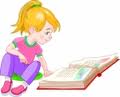 Pozdrav prvoškolcimaUčenici 4.rUčitelji I.r, ravnateljica21.9. 2016Međ. Dan mira i Svj. dan sadnje drveća   Učenici PNB.Barun, A. Strešnjak26.9.2016.Europski dan jezikaUčenici PNUčitelji EJ,HJ, NJJ26.09.2016.Europski dan jezikaUčenici 5.r-8.rB.Križan, M.Glišanović, A. Kanđera, M.Tufekčić04.10.2016.Dan životinjaSvi učeniciSvi učitelji     5.10.2016.Dan učiteljaSvi učenici          Svi učitelji 01.-07.102016.Dječji tjedan (suradnja s GKVU i DND)Svi učenici  GKVU, DND B. Krnjajić, razrednici 10.-14.10.’16.Dan kruhaSvi učenici       Učitelji RN    18.10.2016.Dan kravateSvi učenici         Svi učitelji20.10.2016.Dan jabuka     Učenici RN       Učitelji RN25.10.2016.Međunarodni dan školskih knjižnicaSvi učenici,Učenici 8.r.B.Krnjajić31.10.2016.Halloween party5.-8.r. SJMirjana Glišanović04.11. 2016.DAN ŠKOLESvi učeniciSvi učitelji10.11.2016.Lino višebojac 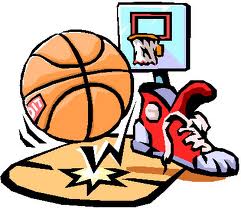 Svi učeniciSvi učitelji, učitelji TZK19.11.2016.Dani sjećanja na žrtvu Borova naseljaOdjeli na HJSvi učitelji HO20.11. 2015.Dan djeceUčenici RNUčiteljice RN06.12.2015.Sv. Nikola Svi učenici RN HOSvi učitelji RN HO23.12.2016.Božićna/ Novogodišnja  priredbaSvi učeniciUčitelji RN, HJ, GK27.01. 2017.Dan Sv. SaveUčenici na SJSvi učitelji SO27.01.2017.Dan sjećanja na holokaustUčenici PNUčitelji POV,HJ, razrednici14.02.2016.Valentinovo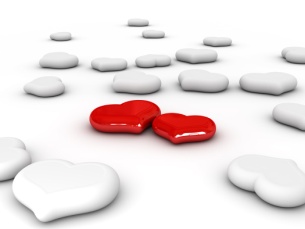 Svi učeniciSvi učitelji02.2016.Dan sigurnijeg Interneta Učenici 5.-8.r.Sanela Kralj, stručna služba21.02.2017.Dan materinskog jezikaUčenici 5.-8.r. SJ Učitelji SJ22.02.2017.Dan ružičastih majicaSvi učeniciM. Stjepanović28.2.2017.PokladeUčenici RNUčitelji RN7-18.3.2017Dani HjSvi učenici Učitelji HJ8.3.2017. Međunarodni dan ženaUčenici PNUčitelji POV, HJ, EJ, razrednici14.3. 2017. Dan broja πUčenici PNUčiteljice MA21.3.2017. Svjetski dan Downovog sindromaSvi učeniciSvi učitelji22.3.2017.Dan vodaSvi učenici    učitelji RN,  BI, GEO27.3.2017.Svjetski dan kazalištaučenici iz INAVoditelji dramskih skupinaO2.04.2017.Dan dječje knjigeSvi učenici RNSvi učitelji RN  i Biljanja Krnjajić22.04. 2017.Dan planeta Zemlje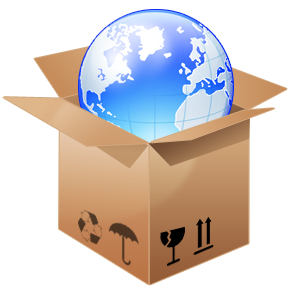 Učenici PNIvan Groznica, Novica Gajić, Mirjana Glišanović23.04.2017.Dan engleskog jezikaSvi učeniciB.Križan,M.Glišanović, A.Kanđera28.04.2017.Svjetski dan plesa Učenici RN i PNRN i prof.TZK-e28.4.2017.Dan smijeha Učenici RN SJDubravka Ponjević2.5.2016.Dan sporta- Sportske igre mladihUčenici 1.-8.r.Svi učitelji3.5.2017.Cvjetni korzoUčenici 1.i2. razredaRazrednici 1. i 2. razreda09.05. 2017.Dan EU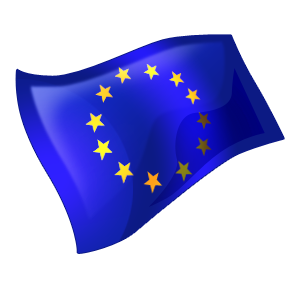 Svi učenici Svi učitelji 14.5.2017.Majčin DanUčenici RN HJUčitelji RN15.5.2017.Dan obiteljiUčenici RNRužica Sabo14.06.2017.Otvorena vrata školeSvi učeniciSvi učitelji16.6. 2017.Oproštaj učenika 8. razreda od osnovne školeUčenici 8. razredaRazrednici 8. razredaRed.brojVRSTAZADATAKAVRIJEMEREALIZACIJEIZVRŠITELJI12341.Profesionalna orijentacija u okviru programa na satima redovne nastave i sata razrednika u RN i PNtijekomgodineRazrednicii učiteljipredmeta2.Profesionalne namjere učenika osmih razreda, anketiranjeProfesionalno informiranje učenika osmih razredaRujan /ListopadZavod za zapošljavanje, PI, stručna služba Škole, razrednici3.Prikupljanje informacija o neodlučnim učenicimaStudeni /ProsinacSlužba prof. informir. (HZZO), razrednici, pedagog, psiholog4.Prikupljanje informacija o učenicima koji nastavu pohađaju po prilagođenom programu, o učenicima s težim zdravstvenim teškoćamaSiječanj /VeljačaSlužba profesional. informiranja, razrednici, roditelji, psiholog, pedagog5.Distribucija vodiča za izbor zvanja, roditeljski sastanci učenika osmih razreda, profesionalno savjetovanje učenika kojima je to potrebnoOžujak /TravanjSlužba profesional. informiranja, razrednici, roditelji, psiholog, pedagog6.Prezentacija predstavnika srednjih škola učenicima osmog razredaSvibanj /LipanjSrednje škole, razrednici, roditelji7.Objavljivanje natječaja za upis u srednje škole, obavještavanje učenika i roditeljaLipanjRazrednici, psiholog,Pedagog8.Povratna informacija o uspješnosti provođenja  programa profesionalnog informiranja i usmjeravanjaLipanj /SrpanjRazrednici, psihologPedagog   Ime i prezimeNeposredni odgojno - obrazovni radNeposredni odgojno - obrazovni radNeposredni odgojno - obrazovni radNeposredni odgojno - obrazovni radNeposredni odgojno - obrazovni radNeposredni odgojno - obrazovni radNeposredni odgojno - obrazovni radNeposredni odgojno - obrazovni radNeposredni odgojno - obrazovni radNeposredni odgojno - obrazovni radNeposredni odgojno - obrazovni radOstali posloviOstali posloviOstali posloviOstali posloviPosebniposloviPosebniposloviUKU-PNO+honUKU-PNO+honUkupnoUkupnoRedovna nastavaRedovna nastavaIzborna nastavaIzborna nastavaOstali odgojno-obrazov.radOstali odgojno-obrazov.radOstali odgojno-obrazov.radRazred-ništvoRazred-ništvoOstali posloviOstali posloviUKUPNO ost.posl. + razredniš.UKUPNO ost.posl. + razredniš.1223344555667788991010Nada IVANIŠEVIĆ20201515--1,1,11,1,11,1,12220202020--4040Vanja SOKAČ20201515--1,1,11,1,11,1,12220202020--4040Jasna PANZA21211616--1,1,11,1,11,1,12219191919--4040Andrijana HORVAT21211616--1,1,11,1,11,1,12219191919--4040Ružica SABO21211616--1,1,11,1,11,1,12219191919--4040Gordana LAVRNIĆ21211616--1,1,11,1,11,1,12219191919--4040Zvonko KRALJ21211616--1,1,11,1,11,1,12219191919--4040Dora Duška ŠESTAN21211616--1,1,11,1,11,1,12219191919--4040Ljiljana KOJIĆ19191414--1.-1,1žsv,1.-1,1žsv,1.-1,1žsv,2221212121--4040Dubravka PONJEVIĆ21211616--1,1,11,1,11,1,12219191919--4040Tatjana  MAJIĆ20201515--1,1,11,1,11,1,12220202020--4040Smilja JANJATOVIĆ20201515--1,1,11,1,11,1,12220202020--4040Jasna KATANIĆ20201515--1,1,11,1,11,1,12220202020--4040Ana KANĐERA23232222--1,-,-1,-,-1,-,---17171717--4040Maja STJEPANOVIĆ22221818--2,1,12,1,12,1,1--18181818--4040Ivana S. ORŠOLIĆ22221919--1,-,-1,-,-1,-,-2218181818--4040Maja STOJANOVIĆ22221616--1,1,21,1,21,1,22218181818--4040Branimira BARUN22221616--1,1,21,1,21,1,22218181818--4040Karolina N. HIDEG22221616--1,1,21,1,21,1,22218181818--4040Mirjana OREŠČANIN111188---,1,-,-,1,-,-,1,-,229999--2020Branka KRIŽAN23231919--1,1,-1,1,-1,1,-2217171717--4040Mirjana GLIŠANOVIĆ23231818--1,1,-, 1b1,1,-, 1b1,1,-, 1b2217171717--4040Marina TUFEKČIĆ2424--2222-,-,--,-,--,-,-2216161616--4040Dajana Džanko101099---,-,1-,-,1-,-,1--10101010--2020Siniša AGIĆ8866---,-,2-,-,2-,-,2--6666--1414Dražen BUDIMIR8877---,-,1-,-,1-,-,1--5555--1313Slavko  ČUČKOVIĆ 994,1,2znr4,1,2znr---,-,2-,-,2-,-,2--7777--1616Marija SKENDER222212121010-,-,--,-,--,-,---18181818--4040Sanela MILANOVIĆ2222161666-,-,--,-,--,-,---18181818--4040Ankica STREŠNJAK 24241919---,1,2-,1,2-,1,22216161616--4040Predrag TOMIĆ9.59.57,57,5---,1,1-,1,1-,1,1--9.59.59.59.5--1919Milica NANKOVIĆ884,2z4,2z---,2,--,2,--,2,---4444--1212     Ime i prezime     Ime i prezimeNeposredni odgojno - obrazovni radNeposredni odgojno - obrazovni radNeposredni odgojno - obrazovni radNeposredni odgojno - obrazovni radNeposredni odgojno - obrazovni radNeposredni odgojno - obrazovni radNeposredni odgojno - obrazovni radNeposredni odgojno - obrazovni radNeposredni odgojno - obrazovni radOstali posloviOstali posloviOstali posloviOstali posloviPosebniposloviPosebniposloviUKU-PNOUKU-PNOUkupnoUkupnoRedovna nastavaRedovna nastavaIzborna nastavaIzborna nastavaOstali odgojno-obrazov.radRazred-ništvoRazred-ništvoOstali posloviOstali posloviUKUPNO ost.posl. + razredniš.UKUPNO ost.posl. + razredniš.112233445667788991010Ljubica GLUŠAC LUKIĆLjubica GLUŠAC LUKIĆ12121010---,-,2,--88882020Dragica KUZMANOVIĆDragica KUZMANOVIĆ101088---,-,1,112218181818--4040Zdenka KRULJACZdenka KRULJAC2424--2424-,-,---16161616--4040Siniša CVIJANSiniša CVIJAN13131010---,-,3--9999--2222Jovan SEKULIĆJovan SEKULIĆ2424--2020-,-,4--16161616--4040Sanela KRALJSanela KRALJ22221616221,1,-2218181818--4040Darko KOVAČIĆ Darko KOVAČIĆ 13131010---,-,3--9999--2222Novica GAJIĆNovica GAJIĆ11117,57,5--1,1,1--7777--1818Mladen SOSIĆMladen SOSIĆ13131313---,-,---5555--1818Ivan GROZNICAIvan GROZNICA14141313---,1,---8888--2222R.br.Ime i prezimepripravnikaGodinarođenjaZvanjeRadno mjestoPripravnički staž otpočeoIme i prezime mentora12345671.Dajana DŽANKO1990mag.mus.Učiteljica glazbene kulture14.9.2016.Andreja Jandrok ŠkugorR.br.Ime i prezimepripravnikaGodinarođenjaZvanjeRadno mjestoPripravnički staž otpočeoIme i prezime mentora12345671.Jovana GAVRILOVIĆ1991.diplomirani učitelj-7.12.2015.Ljiljana Kojić2.Marina ŽULJ1991.mag .primarnog obrazovanja-7.12.2015.Ružica SaboR. brIME I PREZIME   DJELATNIKASTRUKANaziv poslovaBroj  sati    tjednoRadnovrijemePripo-mena12345671.Slavica MišićProf. matematike i fizikeravnateljica40P,S,P7.3o-15.3o       U,Č11.oo-19.oo-2.Milica MARIĆProf.pedpedagog40P,S.8.oo-14.ooU,Č12oo-18.ooP 9.oo-15.oo-3.Martina PAVKOVIĆDipl.psihpsiholog40P,S12oo-18.ooU,Č8.oo-14.ooP 9.oo-15.oo-4.Biljana KRNJAJIĆDipl.knjižknjižničar40P,S12oo-18.ooU,Č 9.oo-15.ooP 8.oo-14.oo-5.Helena AGIĆekonomisttajnik407.3o-15.3o-6.Mirjana ĐERMANOVIĆekonomistračunovođa407.3o-15.3o-7.ŽeljkaKOLARpoljoprivr.kuharica406.oo-12.oo14.oo-17.oo-8.Siniša LALIĆKV rad.dom. - lož.4013.oo-21.oou smjenama9.Jozo PARADŽIKKV rad.kuć. majstor406.oo-14.oou smjenama10.Aneška PENDIĆNKV rad.spremač.406.oo-14.oou smjenama11.Cvijeta CVIJANOVIĆNKV rad.spremač.4013.oo-21.oou smjenama12.Marina PINJUHNKV rad.spremač.406.oo-14.oou smjenama13.Jadranka MOSKALJPKV rad.spremač.4013.oo-21.oou smjenama14.Mira MOLNARNKV rad.spremač.406.oo-14.oou smjenamaS A D R Ž A JV R I J E M ENOSITELJIUsvajanje Godišnjeg plana rada za školsku godinu 2016./2017. i Kurikuluma školePlaniranje i programiranje zaduženja uč.Pravilnik o pedagoškim mjeramaDežurstva učitelja, planiranje sata razrednikaIX.- ravnateljicaŠkolski projekti  – dogovor i podjela zaduženjaPripreme za Dan škole i Lino višebojacX.XI. - ravnateljica- učitelji- pedagogStručna temaImenovanje povjerenstva za popis imovineUpute za rad do kraja 1. polugodištaXII.- ravnateljica- pedagoginjaRealizacija plana i programa rada škole u I. polugodištu, te uspjeh, vladanje učenika i pedagoške mjereI.- ravnateljica- psihologinjaNatjecanje, izleti, ekskurzijeŠkolska zadrugaIzvješća o radu školskog odboraIII.- ravnateljica- učitelji- pedagoginjaUpis učenika u I. razred;Planirane proljetne aktivnosti u školi i Gradu.Stručna temaIV.- ravnateljica- pedagoginja- psihologinjaAnaliza realizacije kulturnih djelatnosti škole za zdravstveno - socijalnu i ekološku zaštitu učenikaV.-predmetni učiteljiUtvrđivanje općeg uspjeha i vladanja učenika, donošenje odluka o pohvalama, utvrđivanje datuma podjele Svjedodžbi i Uč. knjižica Organizacija dopunskog radaRješavanje zamolbi roditeljaVI.-ravnateljica-pedagoginjaZadaci na kraju nastavne godine i pripreme za izradu godišnjeg  Izvješća rada školeVII.- ravnateljica   pedagoginjaS A D R Ž A JV R I J E M ENOSITELJIOrganizacijske pripreme: Godišnji program razrednih vijeća, formiranje  razred. vijeća i odjela,uključivanje novih učenika u kolektiv, planiranje izvanučioničke nastaveVIII.- stručni suradnici- razredniciPlaniranje i programiranje odgojno-obrazovnog rada u odjelu, raspored školskih pismenih zadaća - komunikacija i suradnja članova razrednog vijećaIX.- članovi odjelj. vijećaPraćenje napredovanja učenika u učenju,vladanju,otkrivanju darovitih i njihovo usmjeravanje, suzbijanje neprihvatljivog ponašanja, prijedlog mjera i rješavanje problematijekomgodine-razrednik-pedagog-članovi vijećaAnaliziranje rezultata učenja učenika, dogovor o daljnjim postupcima i mjerama koje treba poduzeti.I.Članovi RVPedagog PsihologravnateljicaUtvrđivanje pojedinačnog i općeg uspjeha i vladanja učenika na kraju školske godineUpućivanje na dopunsku nastavuVI.-razrednik-učitelji RNUtvrđivanje rezultata sa popravnih i razrednih ispitaVIII.- razrednik-PovjerenstvoNa kraju svakog mjeseca planirati za sljedeći mjesec nastavno gradivo prema HNOS-uVIII.- VI. - svi učitelji koji predaju u tom razredu       S A D R Ž A JV R I J E M ERad s kolektivom-razrednik prati i snima odgojnu situaciju u svom odjelu-analizira odgojnu situaciju u odjelu-izrađuje konkretan plan djelovanja-prati uspješnost učenja-prati psihički razvoj,  sposobnosti i specifične interese-brine o zdravlju i samozaštiti-njeguje život u zajednici: razumijevanje, uvažavanje, toleranciju ljudskih različitosti-njeguje domoljublje i osjećaj pripadnostiIX.IX.IX.TIJEKOMCIJELEGODINERad s pojedincem-iz analize odgojne situacije u odjelu izdvaja pojedince sa  specifičnim potrebama  i izrađuje plan djelovanja s pojedincima-na planu socijalizacije, poticanja razvoja sposobnosti i njegovanja specifičnih interesa, usmjeravanje pojedinca  u izboru zanimanja, suzbijanje neprihvatljivog ponašanja - posebnu pozornost posvetiti preventivnoj borbi protiv ovisnosti, humanim odnosima među spolovima, borbi protiv svih oblika nasilja u školi i trgovini ljudima- raditi i s učenicima i roditeljimaX.TIJEKOM CIJELE GODINESuradnja s roditeljima         -razrednik određuje vrijeme za sat primanja roditelja, s ciljem neposrednog kontakta s roditeljem i prikupljanjem međusobnih informacija o učeniku: o učenju, ponašanju, interesima, zdravlju, specifičnim karakteristikama ...-roditeljski sastanci se održavaju najmanje 3 puta godišnje sa unaprijed pripremljenim sadržajima: pitanje života i rada  razrednog odjela, općenito o učenju i odnosu prema obvezama, stručne teme u vidu stručnih predavanja ...TIJEKOMGODINETIJEKOMGODINESuradnja s djelatnicima škole             Razrednik, za uspješno obavljanje svojih      razrednih dužnosti, mora surađivati s članovima Razrednog vijeća, ravnateljem, stručnim suradnicima ( pedagog, psiholog, knjižničar), mora obratiti pažnju na suradnju sa stručnjacima različitih profila izvan škole. Vodi i sudjeluje u radu sjednica Razrednog vijećaNA POČETKUGODINETIJEKOM GODINEVođenje evidencije i administracije            Razrednik uredno i na vrijeme vodi brigu o:- E-dnevniku,- Matičnoj knjizi,- E-matici,- Svjedodžbama, Prijepisima ocjena i ostaloj dokumentaciji  ,-Ostalim administrativnim poslovimaNA POČETKUGODINENA POLUGODIŠ.TIJEKOM, NAKRAJU GODINE                  SADRŽAJ RADA IZVRŠITELJIMJESECOrganizacija rada škole na početku šk. god. Školski kurikulum (mišljenje roditelja, rasprava)Godišnji plan i program rada škole ( mišljenje roditelja, rasprava)Izbor roditelja u novo Vijeće roditelja (verifikacija mandata i konstituirajuća sjednica)Prijedlozi roditeljaRavnateljicaIX.Analiza uspjeha  u učenju i odgoju , Izvješće ravnateljice o realizaciji Godišnjeg plana i programa,Novosti i obavijesti Prijedlozi roditeljaRavnateljicastručni suradniciVI.Pomoć u rješavanju odgojnih problema škole i soc. problema učenikaVijeće roditeljaIX.-VI.                  SADRŽAJ RADA IZVRŠITELJIMJESECAnaliza uspjeha  u učenju i odgojuIzbor predstavnika razrednih odjelaStručna službaIX.Dogovori s konstituiranim Vijećem Izbor predsjednika i zamjenika VU Predstavljanje projekata   stručni suradnicirazredniciIX.Sudjelovanje na sjednicama Učiteljskog vijeća i  Razrednih vijećapredsjednik VUtijekom godine/po potrebiDavanje prijedloga organima upravljanja o poboljšanju uvjeta rada škole	   ravnateljstručni suradniciučiteljipredstavnici VU-atijekom godineSadržaj radaVIII-   IX mj.1. Davanje suglasnosti u vezi sa zasnivanjem radnog odnosaVIII-   IX mj.2. Donošenje godišnjeg plana i programa rada škole i kurikulaVIII-   IX mj.3. Donošenje godišnjeg plana rada školskog odboraVIII-   IX mj.4. Utvrđivanje poslovne politike školeVIII-   IX mj.5. Davanje suglasnosti za ekskurzije i posjete u inozemstvu X-XII mj.1. Razmatranje i donošenje odluka o žalbama učitelja, učenika, roditelja i skrbnikaX-XII mj.2. Razmatranje rezultata odgojno-obrazovnog rada školeX-XII mj.3. Suradnja s Vijećem roditeljaX-XII mj.4. Rješavanje tekućih poslovaXII-II mj.1. Razmatranje izvještaja o rezultatima odgojno-obrazovnog radaXII-II mj.2. Donošenje odluke o financijskom planu i godišnjem financijskom       izvještajuXII-II mj.3. Donošenje odluke o raspodjeli dobiti za obavljanje i razvoj djelatnosti školeXII-II mj.4. Plan uređenja škole tijekom zimskih praznikaXII-II mj.5. Tekući posloviII-VImj.1. Nastupi učenika na županijskim, regionalnim i državnim natjecanjima i susretimaII-VImj.2. Suradnja sa školskim športskim klubomVI-VII mj.1. Analiza rezultata odgojno-obrazovnog radaVI-VII mj.2. Razmatranje rezultata učenika na susretima i natjecanjimaVI-VII mj.3. Izrada plana investicija i održavanja za narednu godinuVI-VII mj.4. Analiza ostvarenosti godišnjeg programa rada škole te kurikulumaVI-VII mj.5. Analiza ostvarenosti godišnjeg programa rada školskog odboraVI-VII mj.6.Usvajanje polugodišnjeg financijskog izvješća                             SADRŽAJ RADAPredviđenovrijeme ostvarivanjaPredviđenovrijeme u satima  1.  POSLOVI PLANIRANJA I  PROGRAMIRANJA	250  1.  POSLOVI PLANIRANJA I  PROGRAMIRANJA	250  1.  POSLOVI PLANIRANJA I  PROGRAMIRANJA	250  1.  POSLOVI PLANIRANJA I  PROGRAMIRANJA	2501.1. Izrada Godišnjeg plana i programa rada školeVI - IX301.2. Izrada plana i programa rada ravnateljaVI – IX201.3. Koordinacija u izradi predmetnih kurikulumaVI – IX201.4. Izrada školskog kurikulumaVI – IX201.5. Izrada Razvojnog plana i programa školeVI – IX201.6. Planiranje i programiranje rada Učiteljskog i Razrednih vijećaIX – VI201.7. Izrada zaduženja učiteljaVI – VIII201.8. Izrada smjernica i pomoć učiteljima pri tematskim planiranjimaIX – VI101.9. Planiranje i organizacija školskih projekataIX – VI201.10. Planiranje i organizacija stručnog usavršavanjaIX – VI151.11. Planiranje nabave opreme i namještajaIX – VI505556551.12. Planiranje i organizacija uređenja okoliša školeIX – VI101.13. Ostali posloviIX – VIII402.  POSLOVI ORGANIZACIJE  I KOORDINACIJE RADA3603603602.1. Izrada prijedloga organizacije rada Škole (broj razrednihodjela, broj smjena, radno vrijeme smjena, organizacija rada izborne nastave, INA, izrada kompletne organizacije rada Škole).IX – VIII602.2. Izrada Godišnjeg kalendara rada školeVIII – IX102.3. Izrada strukture radnog vremena i zaduženja učiteljaVI – IX152.4. Organizacija i koordinacija vanjskog vrednovanja prema planuNCVVO-aIX – VI102.5. Organizacija i koordinacija samovrednovanja školeIX – VI102.6. Organizacija prijevoza i prehrane učenikaIX – VII102.7. Organizacija i koordinacija zdravstvene i socijalne zaštite učenikaIX – VI102.8. Organizacija i priprema izvanučionične nastave, izleta iekskurzijaIX – VI252.9. Organizacija i koordinacija rada kolegijalnih tijela školeIX – VIII252.10. Organizacija i koordinacija upisa učenika u 1. razredIV – VII152.11. Organizacija i koordinacija rasporeda dežurstava učiteljaIX – VI152.12. Organizacija zamjena nenazočnih učiteljaIX – VI          15        152.13. Organizacija popravnih, predmetnih i razrednih ispitaVI i VIII152.14. Organizacija poslova vezana uz odabir i distribuciju udžbenikaV-IX302.15. Poslovi vezani uz natjecanja učenika        I- VI252.16. Organizacija popravaka, uređenja, adaptacija  prostoraI i VIII302.17. Ostali posloviIX – VIII403.  PRAĆENJE REALIZACIJE PLANIRANOG RADA ŠKOLE250025003.1. Praćenje i  uvid u ostvarenje Plana i programa rada školeIX – VI          15       153.2. Vrednovanje i analiza uspjeha na kraju odgojno obrazovnihrazdobljaXII i VI153.3. Administrativno pedagoško instruktivni rad s učiteljima,stručnim suradnicima i pripravnicimaIX – VI303.4. Praćenje rada školskih povjerenstavaIX – VI203.5. Praćenje i koordinacija rada administrativne službeIX – VIII603.6. Praćenje i koordinacija rada tehničke službeIX – VIII153.7. Praćenje i analiza suradnje s institucijama izvan školeIX – VIII253.8. Kontrola pedagoške dokumentacijeIX – VIII203.9. Ostali posloviIX – VIII504.  RAD U STRUČNIM I KOLEGIJALNIM TIJELIMA ŠKOLE75754.1. Planiranje, pripremanje i vođenje sjednica kolegijalnih  i stručnih tijelaIX – VIII504.2. Suradnja sa Sindikalnom podružnicom školeIX – VIII104.3. Ostali posloviIX – VIII155.  RAD S UČENICIMA, UČITELJIMA, STRUČNIM SURADNICIMA IRODITELJIMA3603605.1. Dnevna, tjedna i mjesečna planiranja s učiteljima isuradnicimaIX – VIII255.2. Praćenje rada učeničkih društava, grupa i pomoć pri raduIX – VI305.3. Briga o sigurnosti, pravima i obvezama učenikaIX – VI405.4. Suradnja i pomoć pri realizaciji poslova svih zaposlenika školeIX – VIII805.5. Briga o sigurnosti, pravima i obvezama svih zaposlenikaIX – VIII205.6. Savjetodavni rad s roditeljima /individualno i skupno/IX – VIII505.7. Uvođenje pripravnika u odgojno-obrazovni rad105.8. Poslovi oko napredovanja učitelja i stručnih suradnika55.9. Ostali posloviIX – VIII1006.  ADMINISTRATIVNO – UPRAVNI I RAČUNOVODSTVENI POSLOVI3703706.1. Rad i suradnja s tajnikom školeIX – VIII506.2. Provedba zakonskih i podzakonskih akata te naputakaMZOS-aIX – VIII306.3. Usklađivanje i provedba općih i pojedinačnih akata školeIX – VIII606.4. Provođenje raznih natječaja za potrebe školeIX – VIII156.5.  Prijem u radni odnos /uz suglasnost Školskog odbora/IX – VIII156.6.Poslovi zastupanja školeIX – VIII306.7.  Rad i suradnja s računovođom školeIX – VIII306.8. Izrada financijskog plana školeVIII – IX206.9.  Kontrola i nadzor računovodstvenog poslovanjaIX – VIII206.10 Organizacija i provedba inventureXII206.11. Poslovi vezani uz e-maticeVI206.12. Potpisivanje i provjera svjedodžbi i učeničkih knjižicaVI206.13. Organizacija nabave i podjele potrošnog materijalaVIII i I206.14. Ostali posloviIX – VIII207.  SURADNJA S  UDRUGAMA, USTANOVAMA I INSTITUCIJAMA2702707.1. Predstavljanje školeIX – VIII157.2. Suradnja s Ministarstvom znanosti, obrazovanja i športaIX – VIII257.3. Suradnja s Agencijom za odgoj i obrazovanjeIX – VIII107.4. Suradnja s Nacionalnim centrom za vanjsko vrednovanje obrazovanjaIX – VIII57.5. Suradnja sa Državnim uredom za upravljanje državnom imovinomIX – VIII57.6. Suradnja s ostalim Agencijama za obrazovanje na državnoj raziniIX – VIII57.7. Suradnja s Uredom državne upraveIX – VIII157.8. Suradnja s osnivačemIX – VIII157.9. Suradnja s Zavodom za zapošljavanjeIX – VIII207.10.Suradnja s Zavodom za javno zdravstvoIX – VIII107.11.Suradnja s Centrom za socijalnu skrb i Obiteljskim centromIX – VIII157.12.Suradnja sa Odjelom za društvene djelatnosti grada VukovaraIX – VIII          157.13.Suradnja s Policijskom upravomIX –VIII57.14.Suradnja sa predstavnicima vjerskih zajednica IX – VIII57.15.Suradnja s ostalim osnovnim i srednjim školamaIX – VIII207.16.Suradnja s turističkim agencijamaIX – VIII157.17.Suradnja s kulturnim i športskim ustanovama i institucijamaIX – VIII57.18.Suradnja s udrugom Bubamara (projekt prehrane učenika)IX – VIII157.19.Ostali posloviIX – VIII608.	STRUČNO USAVRŠAVANJE1701708.1. Stručno usavršavanje u matičnoj ustanoviIX – VI208.2. Stručno usavršavanje u organizaciji ŽSV-a, MZOŠ-a, AZZO-a, HUROŠ-aIX – VI608.3. Stručno usavršavanje u organizaciji ostalih ustanovaIX – VI208.4. Praćenje suvremene odgojno obrazovne literatureIX – VI308.5. Praćenje novih zakona i propisaIX – VI409.  OSTALI POSLOVI RAVNATELJA	                          60609.  OSTALI POSLOVI RAVNATELJA	                          60609.  OSTALI POSLOVI RAVNATELJA	                          60609.1. Vođenje evidencija i dokumentacijeIX – VI209.2. Organizacija i praćenje adaptacije školskog holaIX – XII309.3. Ostali nepredvidivi posloviIX-VI10UKUPAN BROJ PLANIRANIH SATI RADA GODIŠNJE:21652165Rd. br.POSLOVI I RADNI ZADACIVrijeme realizacije1.PRIPREMANJE ŠKOLSKIH ODGOJNO OBRAZOVNIH PROGRAMA I NJIHOVE REALIZACIJE1.1 Utvrđivanje odgojno-obrazovnih potreba okruženja-Analiza ostvarenja prethodnih planova i programa-Utvrđivanje odgojno-obrazovnih potreba učenika, škole i okruženja-analiza odgojno-obrazovnih postignuća učenika1.2. Organizacijski poslovi, planiranje i programiranje-Utvrđivanje kalendara školskih aktivnosti-Izrada godišnjeg plana i programa rada pedagoga-Organizacijski poslovi – rad na Kurikulumu škole, Planu i programu rada škole, Izvješću o realizaciji Godišnjeg plana i programa rada škole1.3. Izvedbeno planiranje i programiranje-Izrada statističkih analiza i izvješća-Sudjelovanje u osmišljavanju i kreiranju razvoja škole (razvojni plan Škole)-Sudjelovanje u izradi kurikuluma škole-Sudjelovanje u izradi godišnjeg plana i programa rada škole -Suradnja s učiteljima pri planiranju i provedbi integriranih  nastavnih dana, izvanučioničke nastave-Pomoć u godišnjem i mjesečnom integracijsko- korelacijskom planiranju učitelja-Sudjelovanje u planiranju i programiranju rada s  učenicima s posebnim potrebama-Sudjelovanje u izradi rada stručnih tijela škole-Sudjelovanje u izradi plana i programa profesionalne orijentacije-Sudjelovanje u izradi plana i programa suradnje s roditeljima-Pripremanje individualnih programa za uvođenje pripravnika u samostalan rad-Suradnja pri izradi plana i programa kulturne i javne djelatnosti1.4. Ostvarivanje uvjeta za realizaciju nastavnog plana i programa-Planiranje i  programiranje praćenja i unaprjeđivanja nastave, ostalih oblika odgojno-obrazovnog rada i izvannastavnih aktivnosti-Praćenje rada škole i vrednovanje kvalitete i uvjeta rada-Praćenje inovacija u nastavnoj opremi, sredstvima i pomagalima, informiranje i poticanje učitelja na primjenu istihVI.-IX.VIII.-IX.VIII. –VI.VIII. – VI.2.NEPOSREDNO SUDJELOVANJE U RADU2.1. Upis učenika u 1. razred OŠ i formiranje razrednih odjela-Sudjelovanje u radu povjerenstva za utvrđivanje psihofizičke zrelosti djeceupis učenika u 1. razred OŠ -Suradnja s djelatnicima predškole i vrtića-Organizacija posjeta budućih učenika, prisustvovanje aktivnostima-Priprema materijala za upis (upitnici za roditelje, učenike, pozivi)-Utvrđivanje psihofizičke sposobnosti djece pri upisu u 1. razred-Formiranje razrednih odjela učenika 1. razreda2.2. Praćenje i izvođenje odgojno-obrazovnog rada i njegovo unapređenje-Sudjelovanje u izradi plana nabavke nove opreme i pratećeg didaktičkog materijala; poticanje i praćenje inovacija u opremanju škola…-Uvođenje novih programa i inovacija-Sudjelovanje u radu stručnih tijela ( UV-a, RV-a…)-Praćenje realizacije dopunske i dodatne nastave, izbornih predmeta, izvannastavnih aktivnosti i izvanučionične nastave-Praćenje realizacije nastavnih planova i programa-Hospitacije nastave u svrhu njezinog unapređivanja (praćenje kvalitete izvođenja nastavnog procesa)-Identifikacija i praćenje rada i uspjeha darovitih učenika -Identifikacija i praćenje rada i uspjeha učenika s teškoćama i sudjelovanje u izradi programa za učenike s teškoćama-Predlaganje načina za unapređivanje kvalitete rada škole-Praćenje i analiza izostanaka učenika-Praćenje i analiza uspjeha učenika-Utvrđivanje pedagoške situacije u razrednim odjelima, raščlamba i analiza odgojne situacije-Neposredno izvođenje odgojno-obrazovnog programa- ped. radionice…2.3. Razvojni i savjetodavni rad-Identifikacija učenika s posebnim potrebama -Izrada programa opservacije, izvješća-Rad s odgojno zapuštenim učenicima-Rad s učenicima koji doživljavaju neuspjeh-Upis i rad s novopridošlim učenicima-Individualno i skupno pružanje savjetodavne pomoći učenicima, učiteljima, roditeljima-Suradnja s ravnateljicom-Suradnja s lokalnom zajednicom-Savjetodavni rad sa sustručnjacima: psiholozi, soc.pedagozi, liječnici…2.4. Profesionalno informiranje i usmjeravanje učenika-Profesionalno informiranje i usmjeravanje učenika-Suradnja s učiteljima na poslovima PO-Predavanja za učenike-Praćenje i informiranje učenika, učitelja i roditelja o inovacijama o upisima u SŠ (e-upisi) -Predstavljanje ustanova za nastavak obrazovanja-Utvrđivanje profesionalnih interesa, obrada podataka-Individualna savjetodavna pomoć-Vođenje dokumentacije o PO-Suradnja sa stručnom službom Zavoda za zapošljavanje -Anketiranje učenika VIII. razreda2.5. Zdravstvena i socijalna zaštita učenika-Sudjelovanje u provođenju zdravstvenog odgoja-Podržavanje zdravstvene kulture učenika-Upoznavanje socijalnih prilika učenika-Briga za socijalne odnose u razrednim odjelimaI.-VIII.VIII.-VI.VIII.-VI.IX.-VI.IX.-VI.3. VREDNOVANJE OSTVARENIH REZULTATA3.1. Vrednovanje u odnosu na utvrđene ciljeve-Statističke analize i izvješća na polugodištu (osim uspjeha)-Analiza rada i izvješća na kraju školske godine-Sudjelovanje u izradi Izvješća o realizaciji Godišnjeg plana i programa škole-Sudjelovanje u izradi izvješća za potrebe ostalih institucija3.2. Istraživanja u funkciji osuvremenjivanja-Utvrđivanje internih stručnih problema-Sudjelovanje u istraživanjima i projektima-Obrada i interpretacija rezultata istraživanja-Primjena spoznaja u funkciji unapređivanja rada školeI., VI., VIII.IX.-VI.IX.-VI.4.STRUČNO USAVRŠAVANJE4.1. Stručno usavršavanje učitelja-Pomoć učiteljima u ostvarivanju planiranog usavršavanja-Sudjelovanje i praćenje rada stručnih aktiva u školi-Održavanje predavanja za učitelje, popularizacija stručne literature4.2. Individualno stručno usavršavanje-Praćenje  znanstvene i stručne literature i periodike -Stručno usavršavanje u školi-UV, RV, školski stručni aktivi-Stručno-konzultativni rad sa sustručnjacima-Usavršavanje u organizaciji dr. institucija-Usavršavanje u organizaciji MZOŠ i AZOO -ŽSV stručnih suradnikaVIII.- VI.VIII.-VI.5. BIBLIOTEČNO – INFORMACIJSKA DJELATNOST-Sudjelovanje u izradi prijedloga nabave stručne i dr. literature, novih izvora znanja-Kreiranje i izrada tiskanog materijala za roditelje, učitelje i učenike5.1. Dokumentacijska djelatnost-Briga o školskoj dokumentaciji-Vođenje dokumentacije o nastavi -Vođenje dokumentacije o radu-Briga o nastavničkoj dokumentaciji -Pregled učiteljske dokumentacije-Izrada i čuvanje učeničke dokumentacije-Izrada i čuvanje dokumentacije o istraživanjimaIX.-VI.VIII.-VI.6.OSTALI POSLOVI-Suradnja s lokalnom zajednicom i gradskim institucijama-Neplanirani posloviVIII.-VI.POSLOVI I RADNE ZADAĆEVRIJEME1.UNAPREĐIVANJE ODGOJNO-OBRAZOVNOG RADA1.UNAPREĐIVANJE ODGOJNO-OBRAZOVNOG RADAPlaniranje i programiranje:Planiranje i programiranje:godišnji plan i program radarujanmjesečni planovi i programi radatijekom godinesudjelovanje u izradi prilagođenih i posebnih programa za djecu s posebnim potrebama i programa opservacijerujan – listopadprogrami projekata škole tijekom godineprogram rada s darovitom djecomtijekom godineprogram prevencije tijekom godineRad s predškolcima:Rad s predškolcima:sudjelovanje u radu povjerenstva za pregled djeceožujak - lipanjtestiranje psihofizičke zrelosti djece predškolaca i obrada rezultataožujak - lipanjsuradnja s predškolskim ustanovama – dječjim vrtićemsvibanj, lipanjraspored učenika u odjelelipanjNeposredni rad s učenicima:Neposredni rad s učenicima:identifikacija djece s teškoćama u razvojutijekom godineidentifikacija djece s poteškoćama u učenjutijekom godineidentifikacija djece s poremećajima u ponašanjutijekom godineidentifikacija djece s emocionalnim teškoćamatijekom godinepraćenje i rad s učenicima s teškoćama i poremećajimatijekom godineopservacija učenika 1. razredarujan – prosinacidentifikacija i rad s darovitim učenicimatijekom godineprofesionalno informiranje i savjetovanjetijekom godinerad s pojedinim odjelima – radionicetijekom godineindividualni ili grupni savjetodavni rad u kojem se upućuju učenici na unaprjeđenje u učenju i postignuću te primjeni znanja u poboljšanju učenikovog mentalnog zdravljatijekom godineprimjena i provođenje različitih akademskih i bihevioralnih intervencija usmjerenih na poboljšanje učenja i ponašanjatijekom godinerad s učenicima na programima kojima se gradi i potiče pozitivan odnos s vršnjacima i odraslim osobamatijekom godineRad s učiteljima:Rad s učiteljima:individualni ili grupni rad, savjetodavni rad s nastavnicima u razumijevanju razvojnih potreba učenika te dogovori o najboljim načinima pružanja podrške učeniku u svladavanju specifičnih teškoćatijekom godinesudjelovanje u radu učiteljskog i razrednih vijećatijekom godinepredavanja i radionice za razredna i učiteljsko vijećetijekom godinerad na projektima školetijekom godineintervencijetijekom godine2. SURADNJA S RODITELJIMA2. SURADNJA S RODITELJIMAutvrđivanje stanja učenika provođenjem anamnestičkog intervjuatijekom godineindividualni ili grupni rad savjetodavni rad sa svrhom pomoći roditelju u razumijevanju razvojnih potrebatijekom godineintervencija odnosno rad s roditeljima na promjenama u području prepoznatih teškoćatijekom godineobrazovanje roditelja o vještinama roditeljstva i tehnikamadiscipliniranja; strategijama suočavanja s rizičnim ponašanjimatijekom godine3. SKRB ZA MENTALNO ZDRAVLJE3. SKRB ZA MENTALNO ZDRAVLJEsuradnja s ostalim stručnjacima u području mentalne, zdravstvene i socijalne skrbi u lokalnoj zajednici tijekom godinesuradnja s roditeljima i nastavnicima kako bi se postigla zdrava školska i obiteljska klimatijekom godinepromoviranje pitanja važnih za psihofizičko zdravlje u školskoj okolinitijekom godinesuradnja sa školskom liječnicom, socijalnim radnikom, defektologom određene specijalnosti i ostalim stručnim osobama prema potrebi odgojno obrazovnih problema učenika tijekom godine4. STRUČNO USAVRŠAVANJE4. STRUČNO USAVRŠAVANJEsudjelovanje i prisustvovanje na stručnim vijećima, seminarima, konferencijama, verificiranim edukacijamatijekom godinepraćenje inovacija putem literature i internetatijekom godinesudjelovanje u radu stručnih aktiva i sekcijatijekom godineizvanškolski stručni radtijekom godine5. VOĐENJE DOKUMENTACIJE O RADUtijekom godinePOSLOVI I RADNI ZADACI TIJEKOM ŠKOLSKE GODINEPOSLOVI I RADNI ZADACI TIJEKOM ŠKOLSKE GODINESADRŽAJ RADAVRIJEMEREALIZACIJE1. ODGOJNO – OBRAZOVNI RADTijekom školske godineProgrami za poticanje čitanjaProgram Knjižnični odgoj i obrazovanje- poučavanje učenika za korištenje knjižnicom i razvijanje informacijske pismenostiNeposredna pomoć učenicima pri izboru knjige za čitanje, kao i pri izboru i uporabi izvora informacija na različitim medijima   za potreba izrade samostalnog učeničkog rada    Suradnja s učiteljima i stručnim suradnicima u planiranju i realizaciji nastavnih sadržaja             Suradnja na organizaciji i provođenju školskih projekata Suradnja i realizacija partnerskih projekata                                                                          2. STRUČNA KNJIŽNIČNA DJELATNOSTTijekom školske godineOrganizacija i vođenje rada u knjižnici i čitaoniciNabava knjiga i ostale knjižnične građe u dogovoru s učiteljima iravnateljemKnjižnično poslovanje u programu Metel Sustavno izvješćivanje učenika i učitelja o novonabavljenoj literaturiIzrada godišnjeg programa rada knjižničara i izvješća o radu školske knjižnice (rujan i lipanj)Revizija knjižnične građe Otpis uništene i dotrajale građe (lipanj, srpanj)Prihvat i distribucija školskih udžbenika3. KULTURNA I JAVNA DJELATNOST Tijekom školske godineObilježavanje značajnih datuma i godišnjica aktivnostima u knjižnici iizvan nje (Dani materinjeg jezika, hrvatskog jezika, engleskog jezika)Međunarodni mjesec školskih knjižnica  Suradnja s Gradskom knjižnicom Vukovar4. STRUČNO USAVRŠAVANJETijekomškolske godinePraćenje recentne stručne literature iz knjižničarstva, pedagoško-psihološkog područja, kao i novoizišle naslove literature  za djecu i mladežSudjelovanje - na stručnim sastancima u školi     - na stručnim sastancima školskih knjižničara (Info-utorak)- na Proljetnoj školi školskih knjižničara RHSuradnja s drugim knjižnicama,  knjižarima i nakladnicimaSADRŽAJ RADAVRIJEME REALIZACIJENORMATIVNO-PRAVNI POSLOVIIzrada normativnih akataPraćenje i provođenje pravnih propisa putem stručnih seminara i literatureIzrada Ugovora, rješenja, odlukaPripremanje i sudjelovanje u radu sjednica Školskog odboraSavjetodavni rad o primjeni zakonskih i drugih propisaPrema potrebiPERSONALNO-KADROVSKI POSLOVIPoslovi vezani za zasnivanje radnih odnosa radnikaObjava natječajaPrikupljanje molbiObavješćivanje kandidata po natječajuVođenje personalne dokumentacijeEvidentiranje primljenih radnikaPrijava i odjava HZZO i  MIOPrijava zasnivanja radnih odnosa resornom MinistarstvuIzrada  Odluka i rasporeda godišnjeg odmora radnikaMatična evidencija radnika-sređivanje matične knjige radnika i personalnih dosjea, Registar zaposlenih u javnim ustanovama	svakodnevnoPRAVOVREMENA I ADEKVATNA ORGANIZACIJA RADA RADNIKA NA POMOĆNO-TEHNIČKIM POSLOVIMAProvođenje kontrole nad radom radnikaOrganiziranje i održavanje sastanaka Vođenje brige o radnoj odjeći i obućiPrema potrebiOSTALI POSLOVIRad sa strankama (zaposlenici, roditelji, učenici)Vođenje i izrada raznih statističkih podatakaNarudžba i nabava pedagoške dokumentacije i sitnog inventaraorganizacija pomoćno tehničkih poslova za vrijeme školskih praznikaposlovi u vezi s protokoliranjem svjedodžbi i zapisnika o popravnim ispitimasuradnja s drugim školama i ustanovamapomoć pripravnicima pri spremanju stručnog ispita (zakoni)nepredviđeni poslovi po nalogu ravnateljablagajnički posloviposlovi prikupljanja podataka za prehranu suradnja s dobavljačima javna nabavasvakodnevnote prema potrebiADMINISTRATIVNI POSLOVIprimanje, razvođenje, razvrstavanje i otprema poštevođenje urudžbenog zapisnikasastavljanje i pisanje raznih dopisa, molbi, odgovoraizdavanje raznih potvrda i uvjerenja učenicima i radnicima Školeizdavanje i prijem svjedodžbi i duplikata svjedodžbi bivšim učenicima Školevođenje police osiguranja učenikavođenje brige o matičnim knjigama učenika tekući posloviizdavanje putnih nalogaposlovi telefonske sekretaricesvakodnevno, prema potrebiRAD U ŠKOLSKOM ODBORUKonzultacije s ravnateljem i sindikalnim povjerenikom i predsjednikom Školskog odbora Priprema potrebnih materijala, poziva, pisanje zapisnika po potrebi7. POSLOVI U SVEZI INSPEKCIJSKIH PREGLEDAVođenje evidencije o sanitarnim pregledima školske kuhinje Ostali poslovitijekom godine u skladu sa važećim zakonskim propisimaZADACIVRIJEMEObračun i isplata osobnih dohodakaTijekom godineEvidencija kredita djelatnik školeTijekom godineKnjiženje osobnih dohodaka i kreditaTijekom godineVođenje poreskih karticaTijekom godineVođenje blagajneTijekom godineEvidencija i knjiženje osnovnjih sredstava i sitnog inventaraTijekom godineIzdavanje potvrda u vezi osobnih primanja djelatnikaTijekom godineKontrola ulaznih računa dobavljača i plaćanjeTijekom godineKontiranje i knjiženje izvoda Zavoda za platni promet              Tijekom godineIzrada izvještaja materijalnih troškova                                       Tijekom godineIzrada statističkih izvještaja                                                       Tijekom godineIzrada planova                                                                             Tijekom godineIzrada polugodišnjeg obračuna                                                Tijekom godineIzrada Završnog računa                                                            Tijekom godinePraćenje, analiza i provođenje zakonskih propisa                    Tijekom godineRad u vezi školske kuhinje: pisanje uplatnica, obračun uplata, knjiženje                                                                      Tijekom godineSuradnja s učenicima i roditeljima u svezi prehrane, sadjelatnicima škole, s MZOS, Zavodom za platni promet, Zavodom za statistiku, MIO i zdravstvo, dobavljačima i dr.                                                     Tijekom godine	ZADACIVRIJEMEOdržavanje sistema zagrijavanja objektaTijekom godineOdržavanje i popravak prozora, vrata, klupa, stolova, roleta, izmjena brava, izrada ključeva                                               Tijekom godinePopravak podova, lijepljenje pločica, popravak žbuke, krovištaTijekom godineOdržavanje elektro instalacijaTijekom godineDostava namirnica za školsku kuhinju,nabava i dostava materijala za održavanjeTijekom godineOdržavanje dovodnih i odvodnih vodovodnih i kanalizacijskih instalacija kao: mješalica za vodu, vodo-kotlića, umivaonike,školjki i dasaka po sanitarnim čvorovimaTijekom godineBriga o održavanju vatrogasnih aparata, hidranta, zamjenadijelova, popravak nastavnih sredstava te rekvizita na sportskom igralištuTijekom godineObrezivanje živice, košnja trave, čišćenje snijegaTijekom godineOdržavanje računala u školiTijekom godine	ZADACIVRIJEMEOdržavanje sistema zagrijavanja objektaTijekom godineOdržavanje i popravak prozora, vrata, klupa, stolova, roleta, izmjena brava, izrada ključeva                                               Tijekom godinePopravak podova, lijepljenje pločica, popravak žbuke, krovištaTijekom godineOdržavanje elektro instalacijaTijekom godineDostava namirnica za školsku kuhinju,nabava i dostava materijala za održavanjeTijekom godineLičenje unutarnjeg prostora školske zgradeU vrijem praznikaOdržavanje dovodnih i odvodnih vodovodnih i kanalizacijskih instalacija kao: mješalica za vodu, vodo-kotlića, umivaonike,školjki i dasaka po sanitarnim čvorovimaTijekom godineBriga o održavanju vatrogasnih aparata, hidranta, zamjenadijelova, popravak nastavnih sredstava te rekvizita na sportskom igralištuTijekom godineObrezivanje živice, košnja trave, čišćenje snijegaTijekom godineOdržavanje i rukovanje školskim prostorijamaIzrada novog inventara, dežurstvoTijekom godineZADACIVRIJEMEPripremanje mliječnog obrokaTijekom godinePranje suđa, stoljnjaka, kuhinjskih krpa, radne odjeće,	            peglanjeTijekom godineČišćenje namještaja,podova,školske kuhinje,garderobe isanitarnog čvoraTijekom godineZADACIVRIJEMEČišćenje učionica, ostalih prostora, namještaja, vrata, prozora, zidova, pranje zavjesaTijekom godineČišćenje hodnika i poda u sportskoj dvoraniTijekom godinePranje sanitarnih čvorovaTijekom godineČišćenje okoliša školeTijekom godinePoslovi dostave                                                                            Tijekom godineMOJ RUŽIČASTI SVIJETČITANJEM DO RAZUMIJEVANJATEMARazvijanje svijesti o problemu vršnjačkog nasiljaRazvoj čitalačkih vještina kod učenikaCILJRazumijevanje i prihvaćanje različitosti. Život u duhu solidarnosti i empatije te potaknuti i razvijati tolerantna ponašanja.Razvijanje vještine čitanja te razumijevanje i primjena pročitanoga.KAKVE REZULTATE OČEKUJEMOUčenici će naučiti razlikovati prihvatljiva od neprihvatljivih ponašanja.; moći će shvatiti posljedice koje proizlaze iz nasilničkog ponašanja; znati prepoznati i moći koristiti nenasilne načine rješavanja sukoba; izgradit će rječnik za izražavanje osjećajaUčenici će moći analitički čitati tekstualne zadatke i tekstove.Učenici će znati razlučiti bitno od nebitnoga u tekstu.METODEČitanje, pisanje, rad na tekstu, dramski igrokazi, ples, radijske emisije, priredbaRad na tekstu i tekstualnim zadacima, čitanje, test brzine čitanja, kviz, INA Čitateljski klub, književne večeri, matematičke večeriPOMOĆ I SURADNJAUčitelji, stručna služba, učenici, roditelji, lokalna zajednica, vanjski suradnici (Grad, GKVU), udruge (Iskrice, UZOS Golubica);Učitelji HJ, SJ i MAT, učenici, pedagog, Hrvatska mreža školskih knjižničara, GKVK, knjižničarkaRAZREDI I VODITELJ PROJEKTARazredna nastava (obje smjene)Maja Stjepanović i Jasna PanzaUčenici predmetne nastave (obje smjene)Branimira Barun i Maja StojanovićTRAJANJElistopad 2016. – veljača 2017.Tijekom školske godine 2016./2017.PRIORITETNO PODRUČJE UNAPRJEĐENJACILJEVIMETODE I AKTIVNOSTI ZA OSTVARIVANJE CILJEVANUŽNI RESURSIDATUM DO KOJEGA ĆE SE CILJ OSTVARITIOSOBE ODGOVORNE ZA PROVEDBU AKTIVNOSTIMJERLJIVI POKAZATELJI OSTVARIVANJA CILJEVAOBRAZOVNA POSTIGNUĆAUnaprjeđenje kvalitete nastave; poboljšanje rezultata u međupredmetnoj korelaciji, osuvremenjivanje kvalitete nastave raznim metodama radaIstraživački radProjektna nastavaPraktični radSuvremene metode poučavanjaStručna usavršavanja u školiSvi djelatniciVanjski suradniciStručna literaturaDo kraja školske godineVoditelji stručnih aktivaRavnateljBroj održanih aktiva i nazočnost djelatnikaDoprinos realiziranju zajedničkih školskih projekataPraćenje školskih postignuća određene skupine učenikaMEDIJSKA PROMIDŽBA RADA ŠKOLEPromovirati raznolike aktivnosti i projekte škole u medijimaPraćenje i evidentiranje aktivnosti školeMedijsko opismenjivanje učenikaPojačana suradnja s lokalnom zajednicom i medijima Djelatnici školeUčenici školeLokalni medijiDo kraja školske godineDjelatnici školePromicanje imena škole u medijima i lokalnoj zajednici 